Priority Queues (Heaps)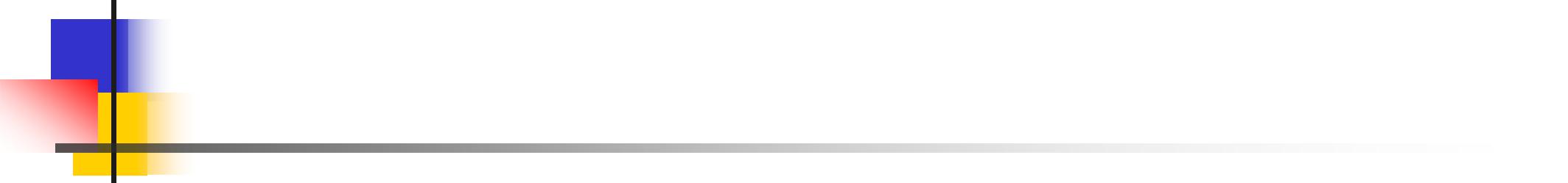       Advanced Data Structures1Motivation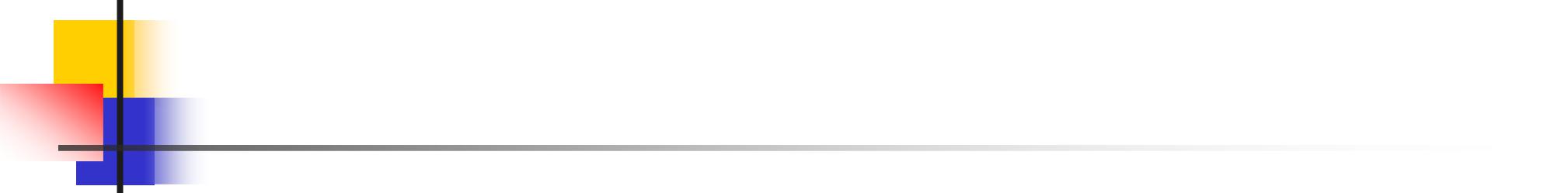 Queues are a standard mechanism for ordering tasks on a first-come, first-served basisHowever, some tasks may be more important or timely than others (higher priority)Priority queuesStore tasks using a partial ordering based on priorityEnsure highest priority task at head of queueHeaps are the underlying data structure of priority queues2Priority QueuesMain operationsinsert (i.e., enqueue)deleteMin (i.e., dequeue)Finds the minimum element in the queue, deletes it from the queue, and returns itPerformanceGoal is for operations to be fastWill be able to achieve O(log2N) time insert/deleteMin amortized over multiple operationsWill be able to achieve O(1) time inserts amortized over multiple insertions3Simple ImplementationsUnordered listO(1) insertO(N) deleteMinOrdered listO(N) insertO(1) deleteMinBalanced BSTO(log2N) insert and deleteMinObservation: We don’t need to keep the priority queue completely ordered4Binary HeapA binary heap is a binary tree with two propertiesStructure propertyA binary heap is a complete binary treeEach level is completely filledBottom level may be partially filled from left to rightHeight of a complete binary tree with N elements is log2 N5Binary Heap Example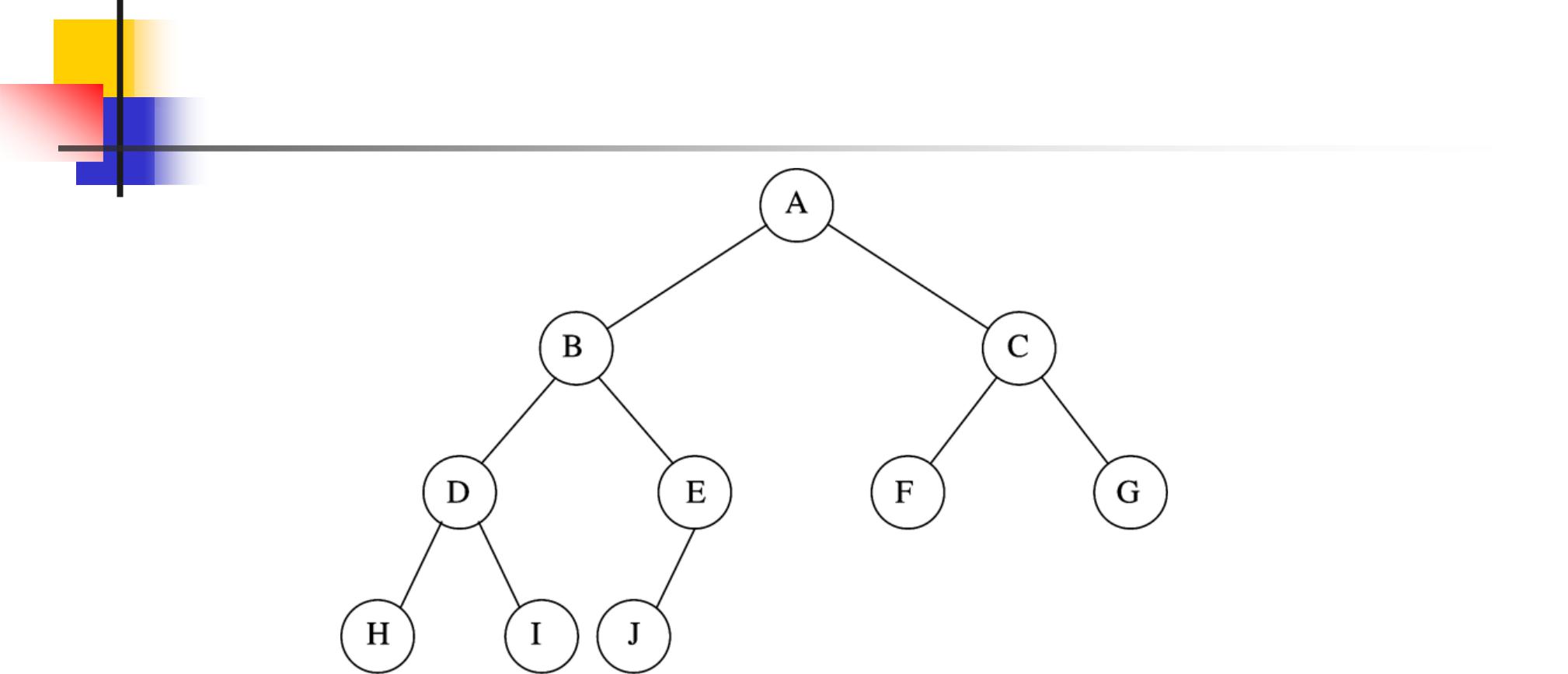 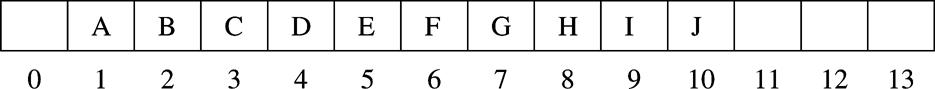 6Binary HeapHeap-order propertyFor every node X, key(parent(X)) ≤ key(X)Except root node, which has no parentThus, minimum key always at rootOr, maximum, if you chooseInsert and deleteMin must maintain heap-order property7Implementing Complete Binary Trees as ArraysGiven element at position i in the arrayi’s left child is at position 2ii’s right child is at position 2i+1i’s parent is at position  i / 28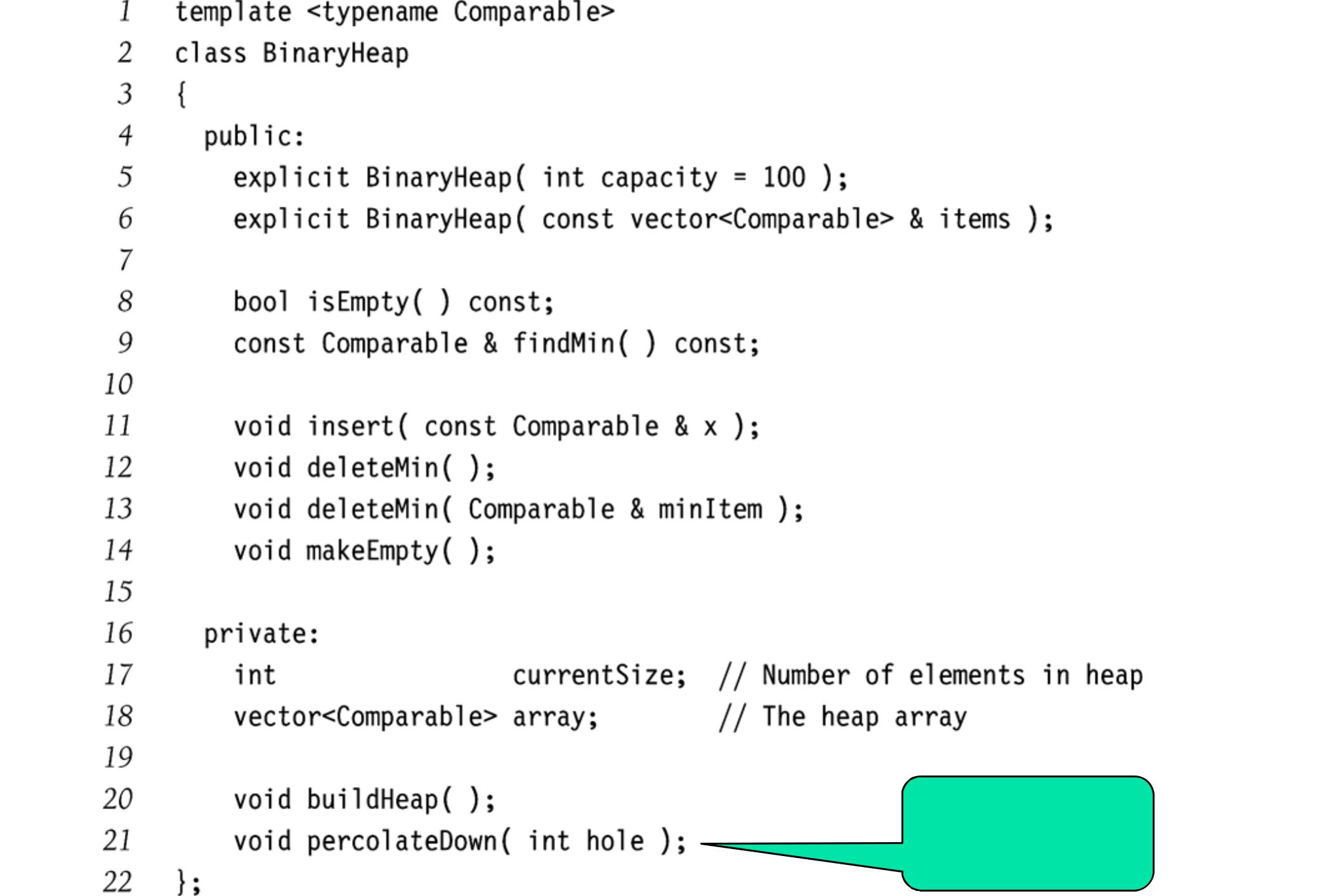 Fix heap afterdeleteMin9Heap InsertInsert new element into the heap at the next available slot (“hole”)According to maintaining a complete binary treeThen, “percolate” the element up the heap while heap-order property not satisfied10Heap Insert: Example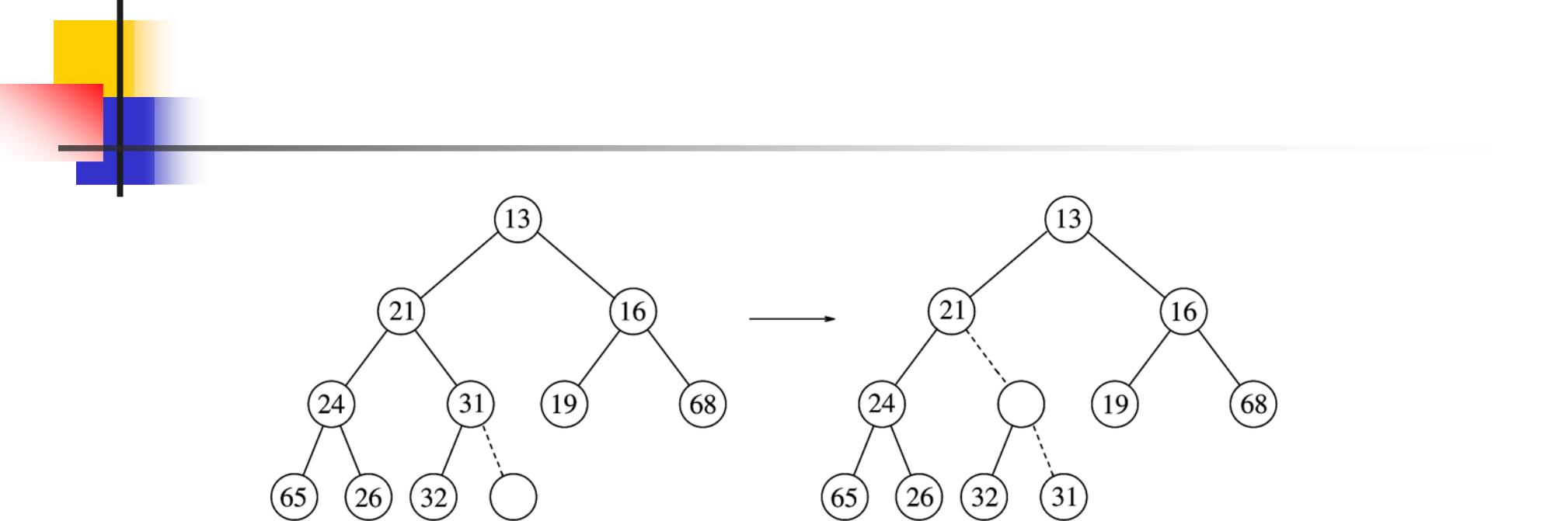 Insert 14: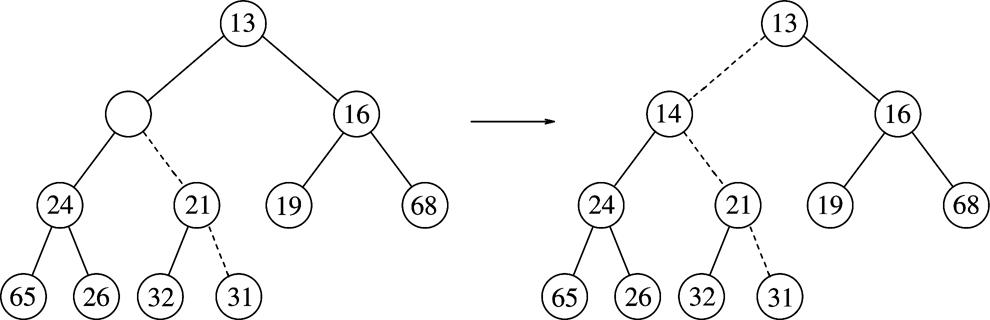 11Heap Insert: Implementation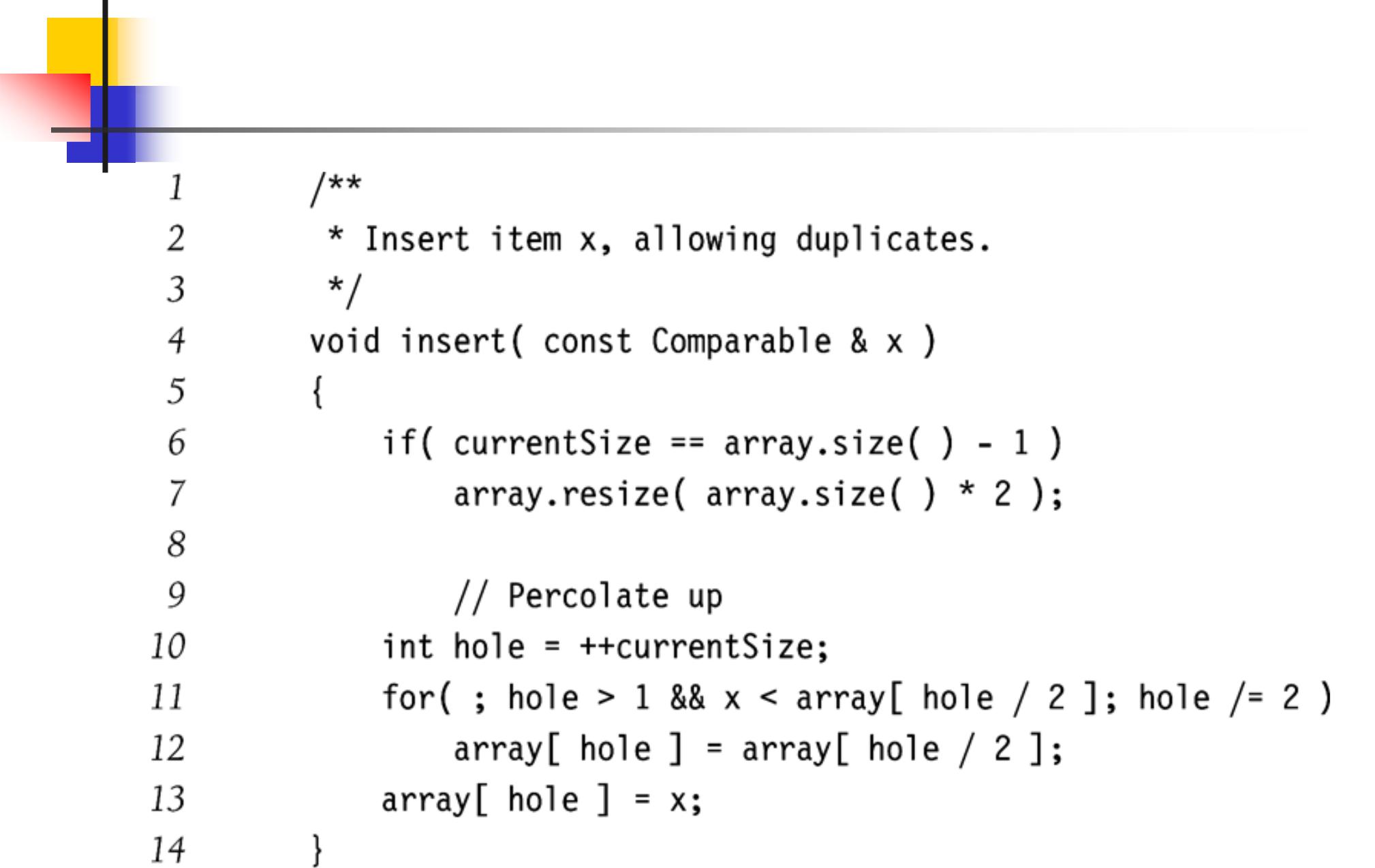 12Heap DeleteMinMinimum element is always at the rootHeap decreases by one in sizeMove last element into hole at rootPercolate down while heap-order property not satisfied13Heap DeleteMin: Example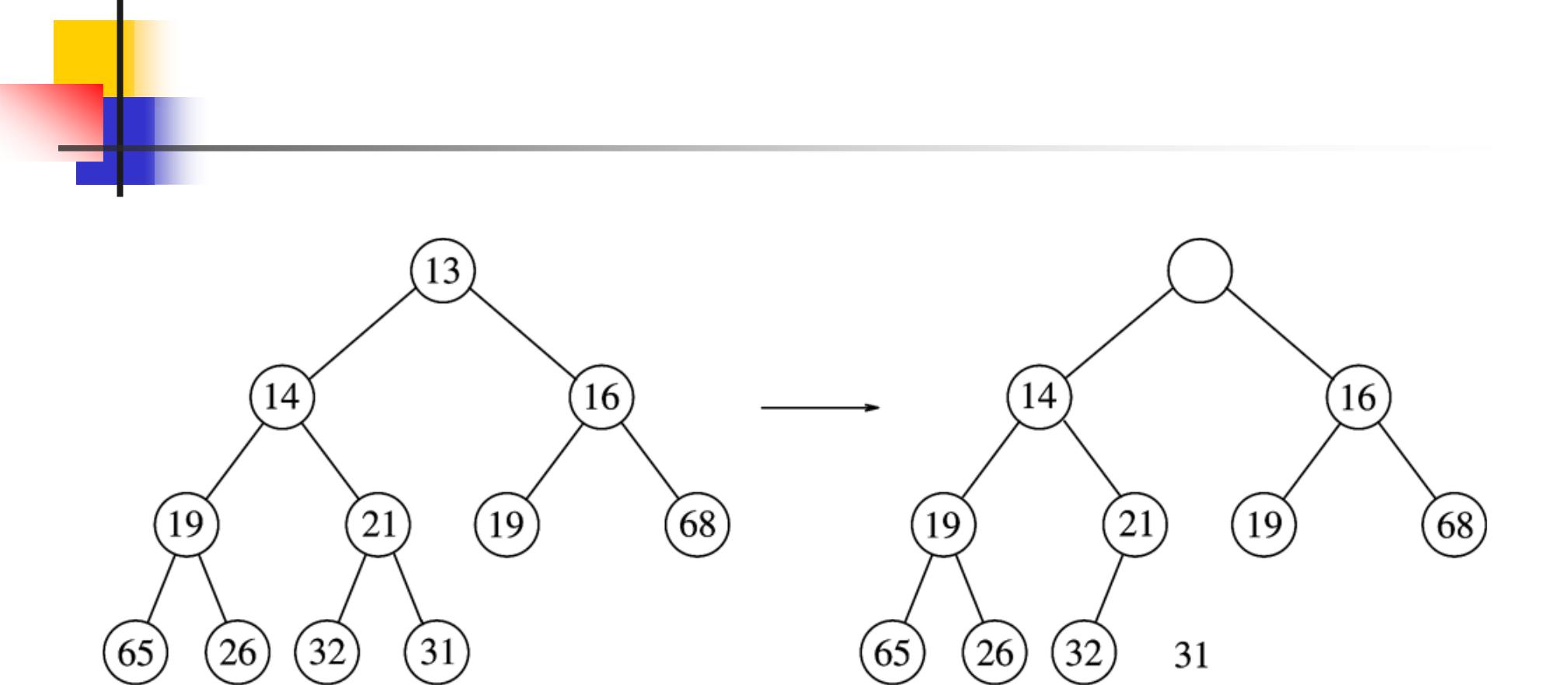 14Heap DeleteMin: Example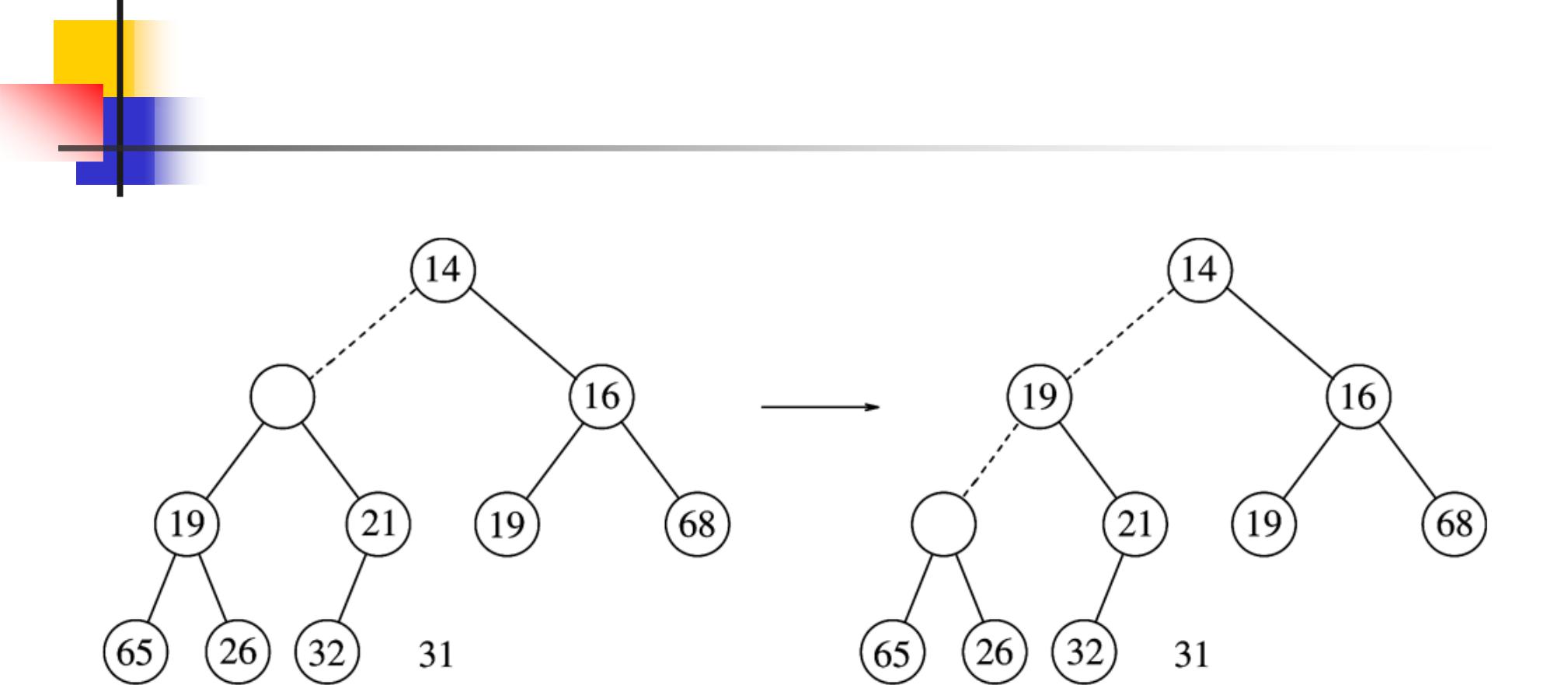 15Heap DeleteMin: Example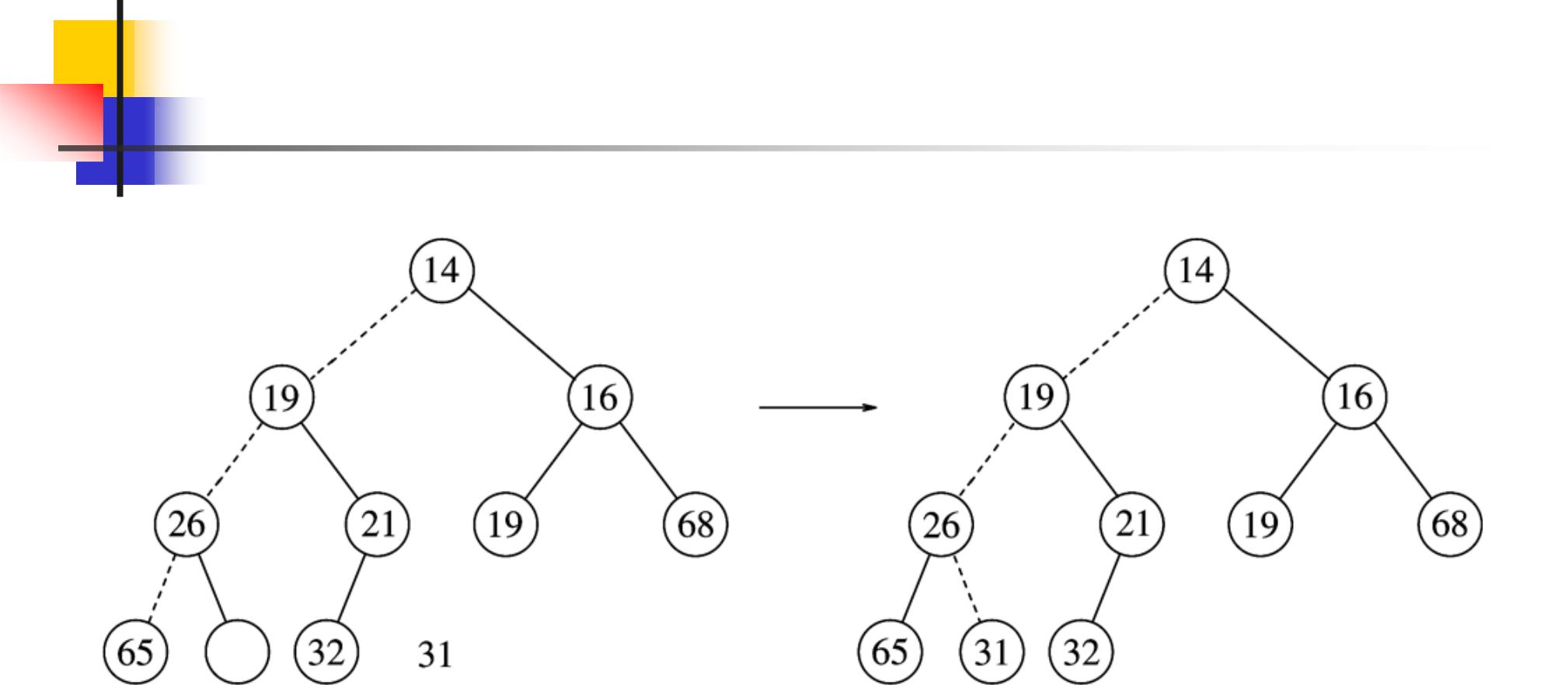 16Heap DeleteMin:Implementation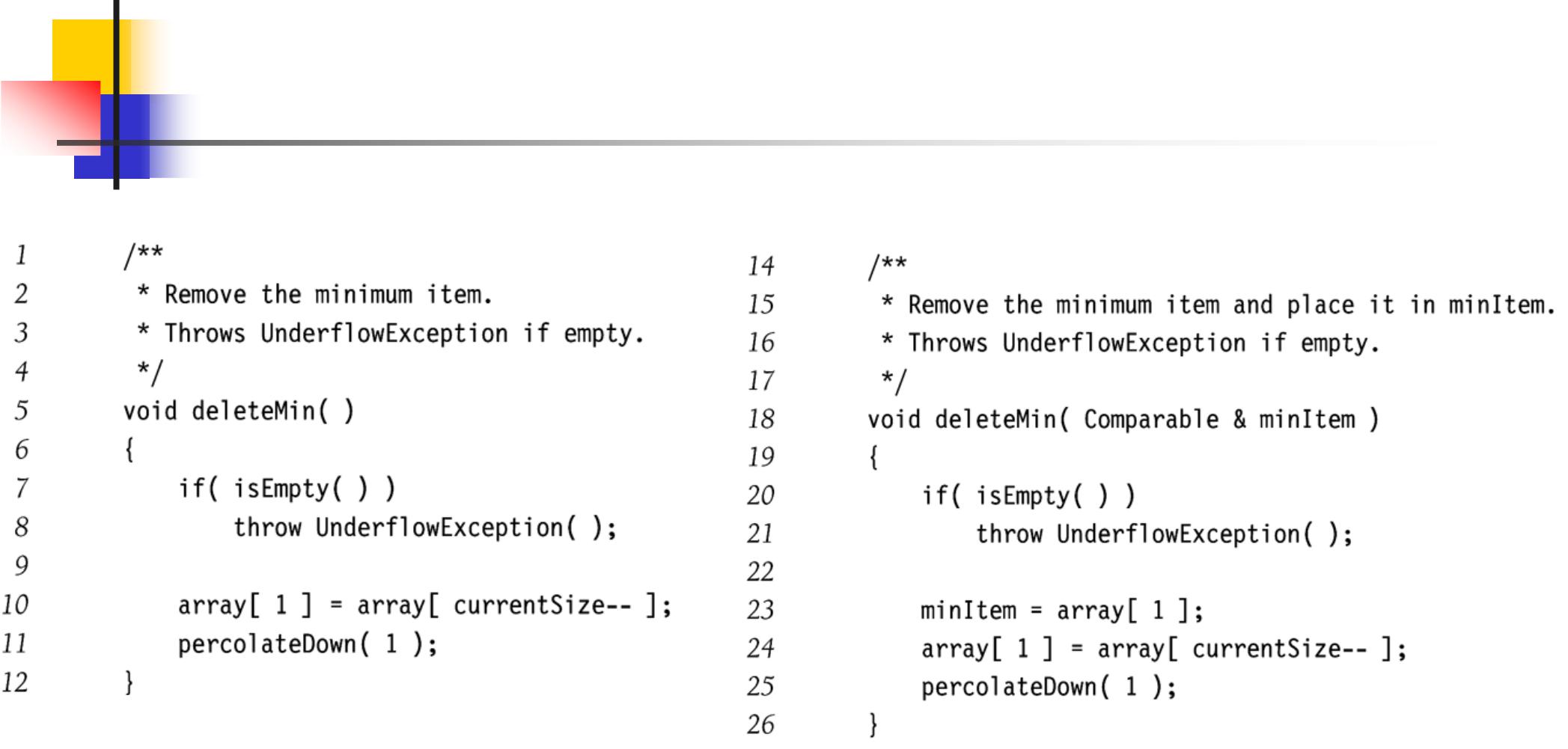 17Heap DeleteMin:Implementation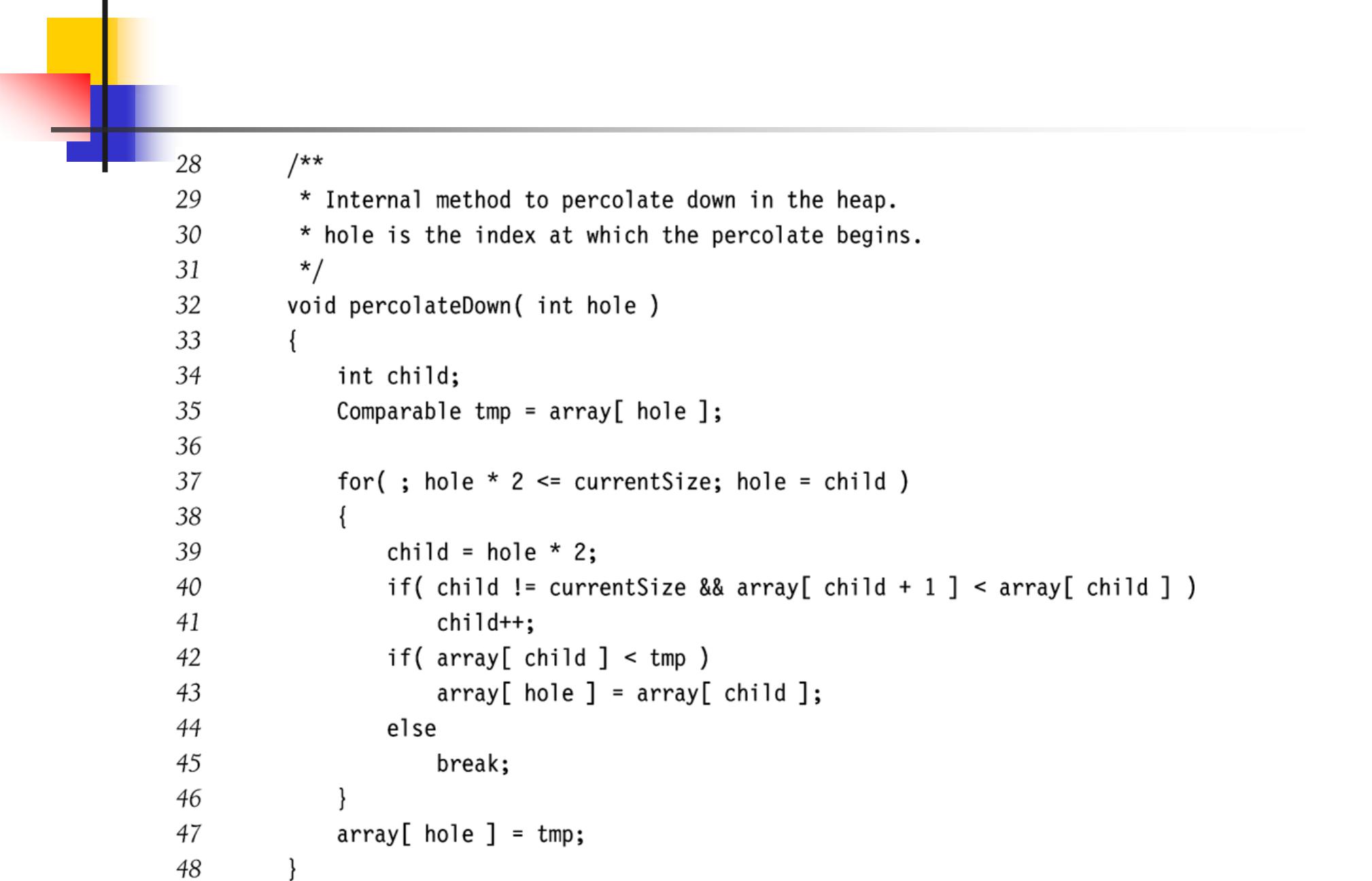 18Other Heap OperationsdecreaseKey(p,v)Lowers value of item p to vNeed to percolate upE.g., change job priorityincreaseKey(p,v)Increases value of item p to vNeed to percolate downremove(p)First, decreaseKey(p,-∞)Then, deleteMinE.g., terminate job19Building a HeapConstruct heap from initial set of N itemsSolution 1Perform N insertsO(N) average case, but O(N log2 N) worst-caseSolution 2Assume initial set is a heapPerform a percolate-down from each internal node (H[size/2] to H[1])20BuildHeap Example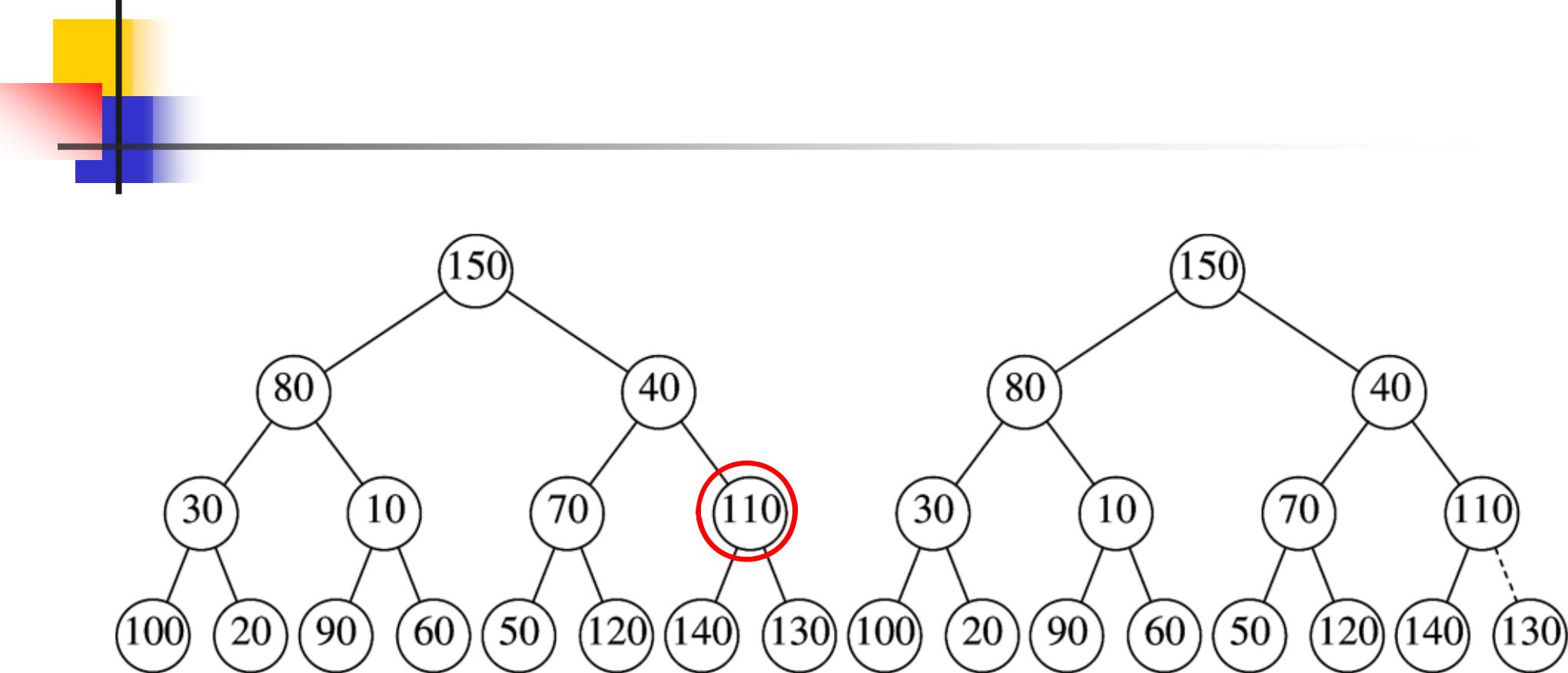 Leaves are all valid heaps21BuildHeap Example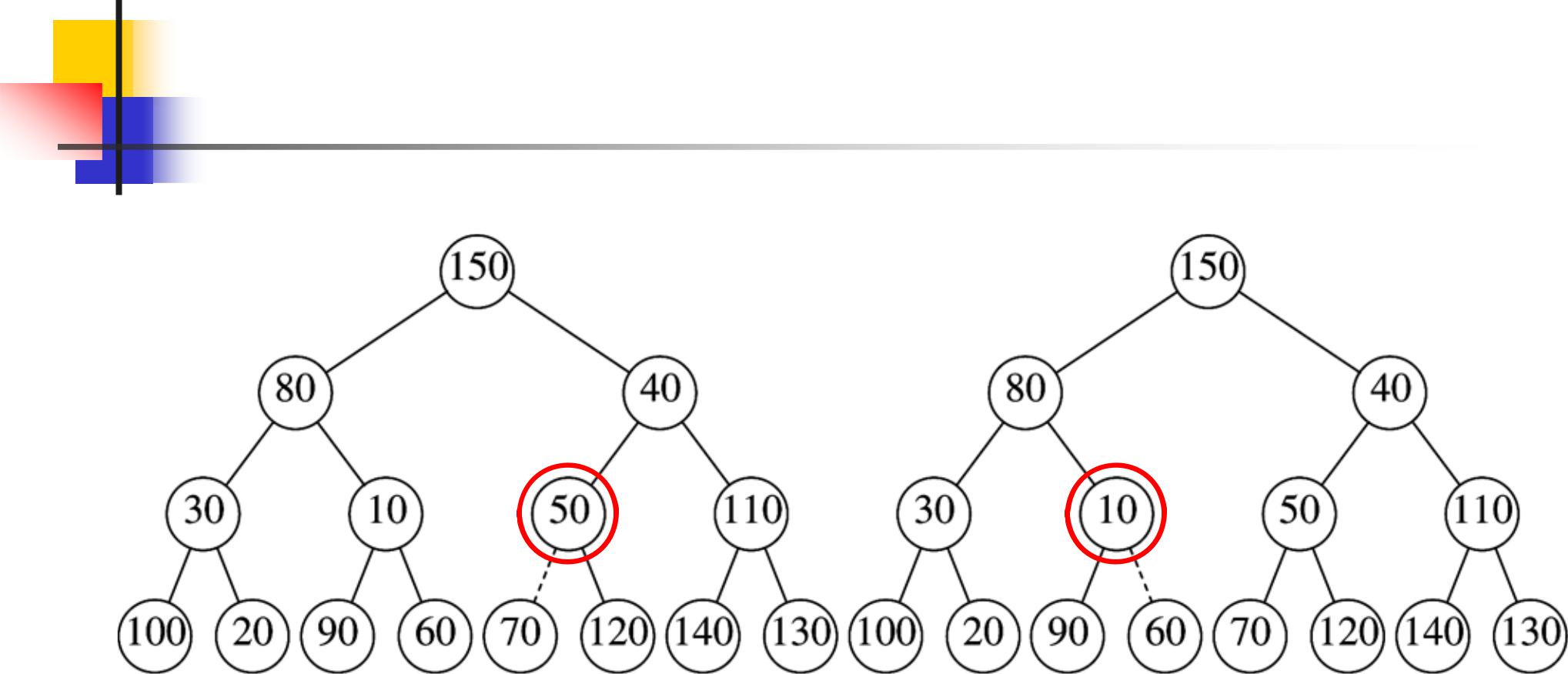 22BuildHeap Example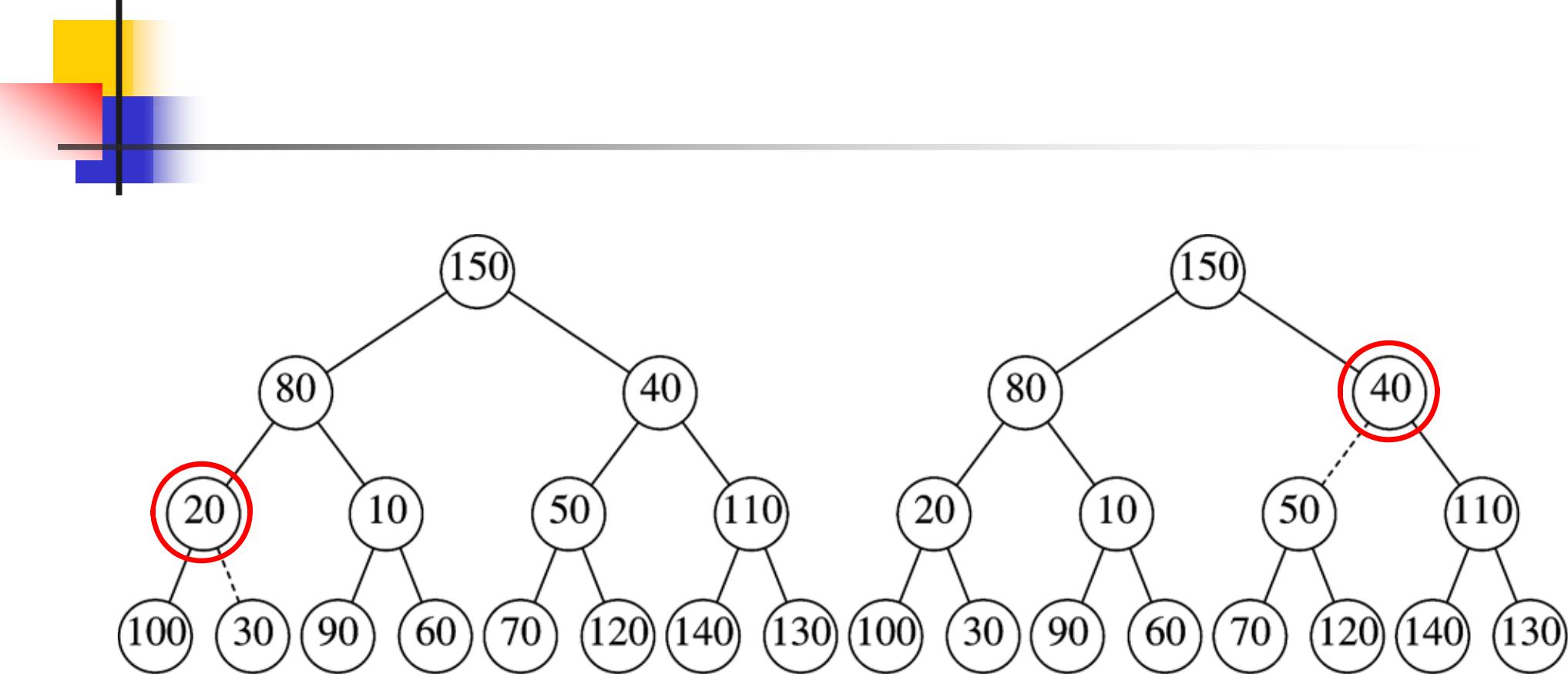 23BuildHeap Example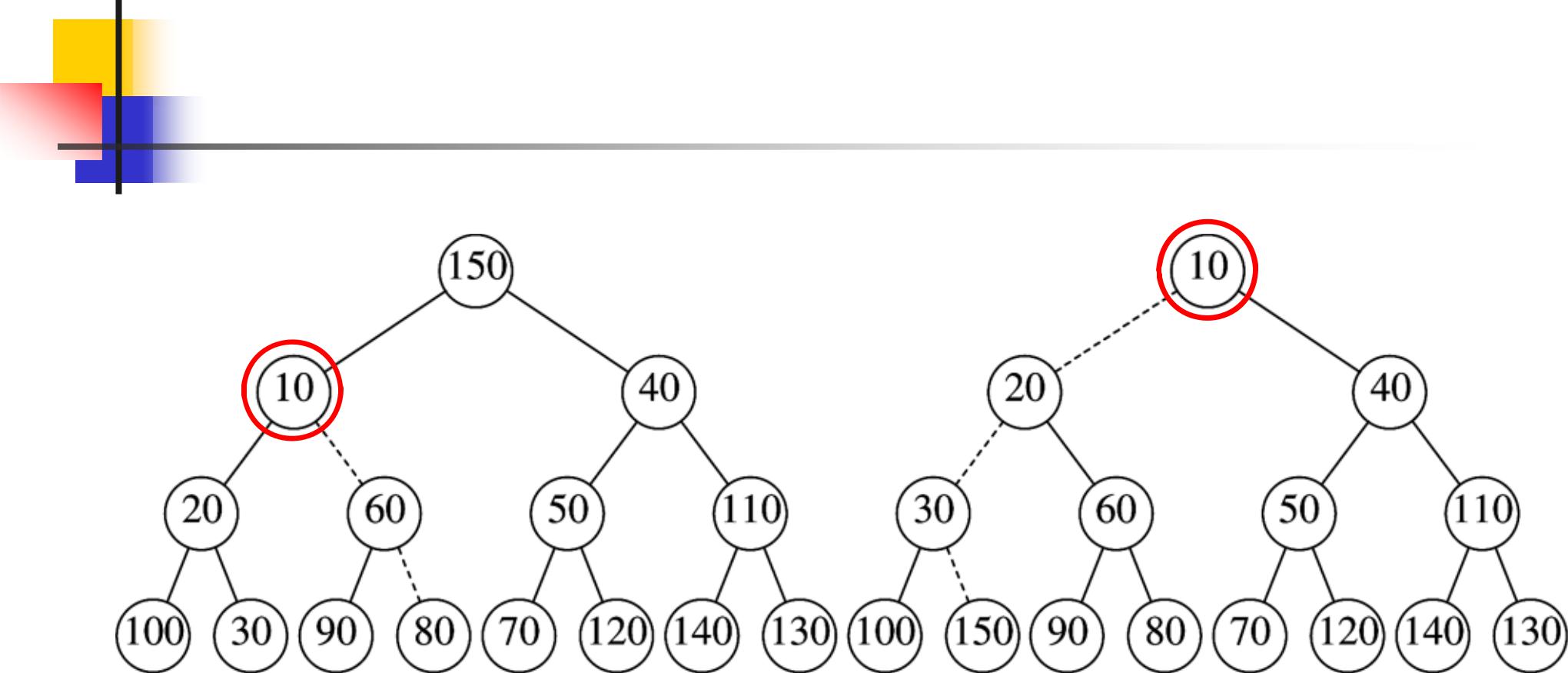 24BuildHeap Implementation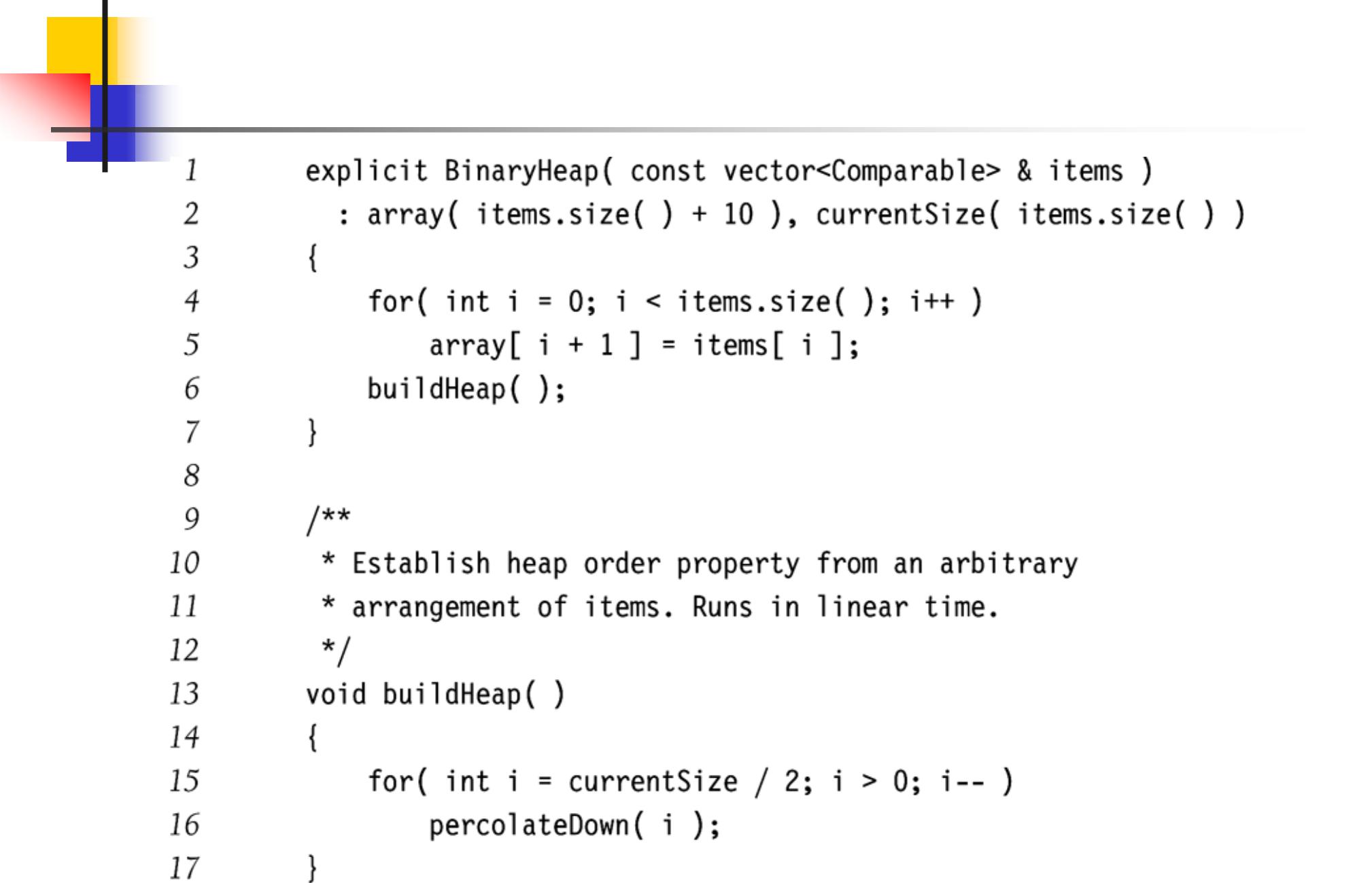 25BuildHeap AnalysisRunning time of buildHeap proportional to sum of the heights of the nodesTheorem 6.1For the perfect binary tree of height h containing 2h+1 – 1 nodes, the sum of heights of the nodes is 2h+1 – 1 – (h + 1)Since N = 2h+1 – 1, then sum of heights is O(N)Slightly better for complete binary tree26Binary Heap Operations Worst-case AnalysisHeight of heap is  log2 Ninsert: O(log2N)2.607 comparisons on average, i.e., O(1)deleteMin: O(log2N)decreaseKey: O(log2N)increaseKey: O(log2N)remove: O(log2N)buildHeap: O(N)27ApplicationsOperating system schedulingProcess jobs by priorityGraph algorithmsFind the least-cost, neighboring vertexEvent simulationInstead of checking for events at each time click, look up next event to happen28Priority Queues: Alternatives to Binary Heapsd-HeapEach node has d childreninsert in O(logd N) timedeleteMin in O(d logd N) timeBinary heaps are 2-Heaps29Mergeable HeapsHeap merge operationUseful for many applicationsMerge two (or more) heaps into oneIdentify new minimum elementMaintain heap-order propertyMerge in O(log N) timeStill support insert and deleteMin in O(log N) timeInsert = merge existing heap with one-element heapd-Heaps require O(N) time to merge30Leftist HeapsNull path length npl(X) of node XLength of the shortest path from X to a node without two childrenLeftist heap propertyFor every node X in heap, npl(leftChild(X)) ≥ npl(rightChild(X))Leftist heaps have deep left subtrees and shallow right subtreesThus if operations reside in right subtree, they will be faster31Leftist Heapsnpl(X) shown in nodes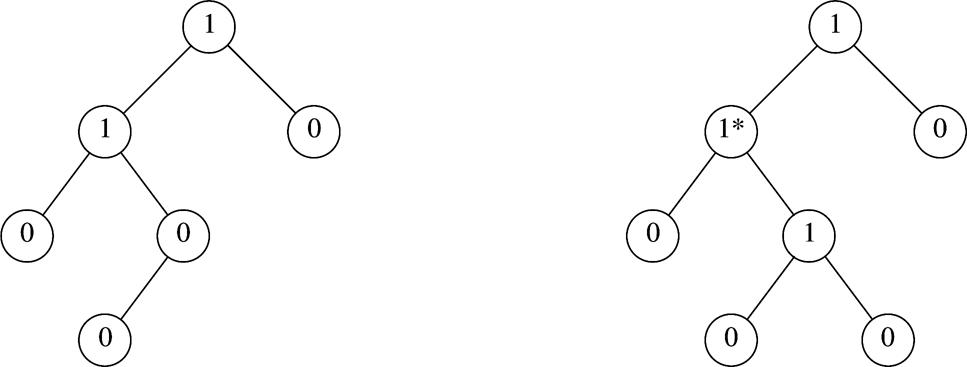 Leftist heap	Not a leftist heap32Leftist HeapsTheorem 6.2A leftist tree with r nodes on the right path must have at least 2r – 1 nodes.Thus, a leftist tree with N nodes has a right path with at most log(N +1) nodes33Leftist HeapsMerge heaps H1 and H2Assume root(H1) > root(H2)Recursively merge H1 with right subheap of H2If result is not leftist, then swap the left and right subheapsRunning time O(log N)DeleteMinDelete root and merge children34Leftist Heaps: Example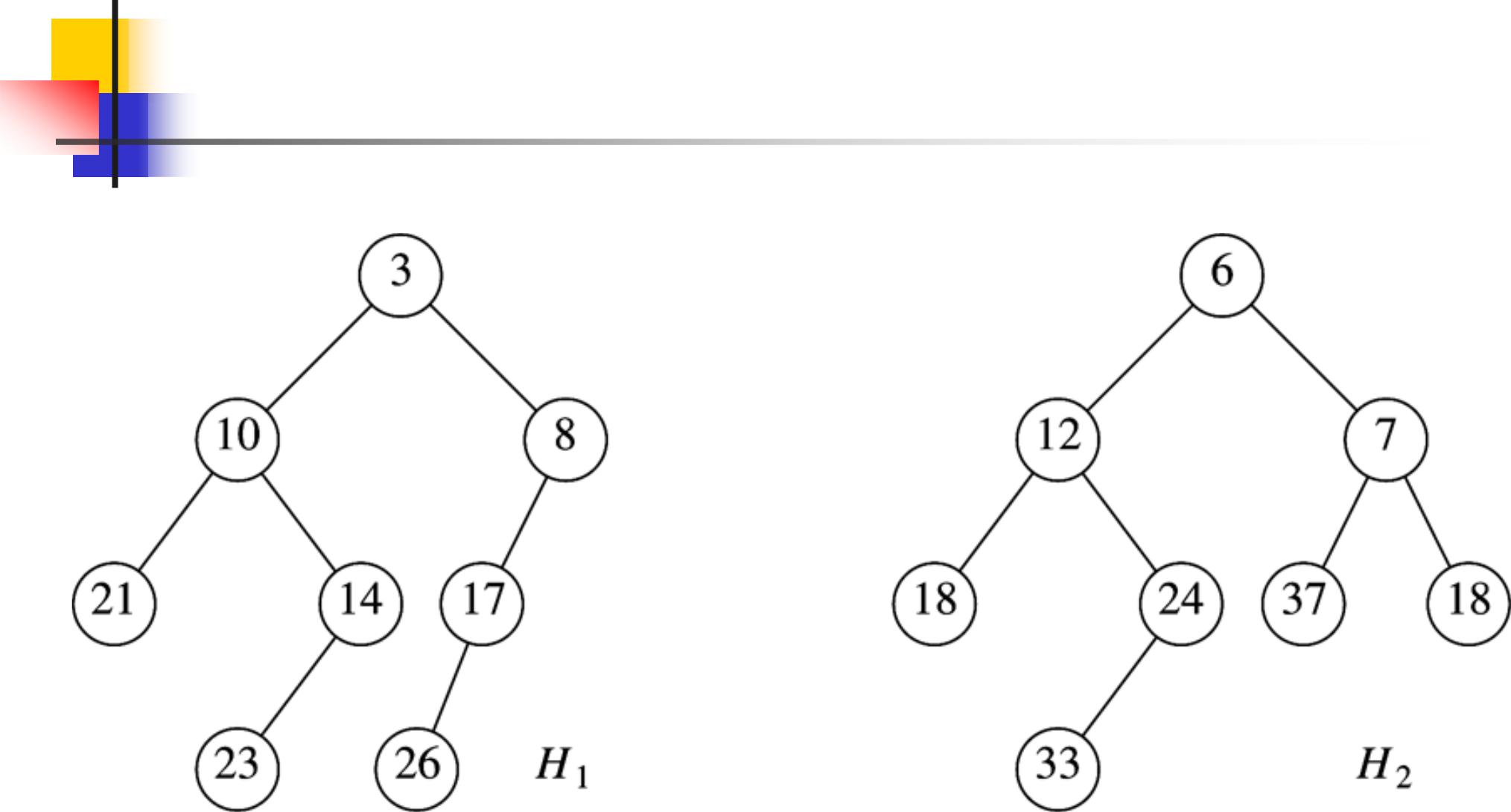 35Leftist Heaps: Example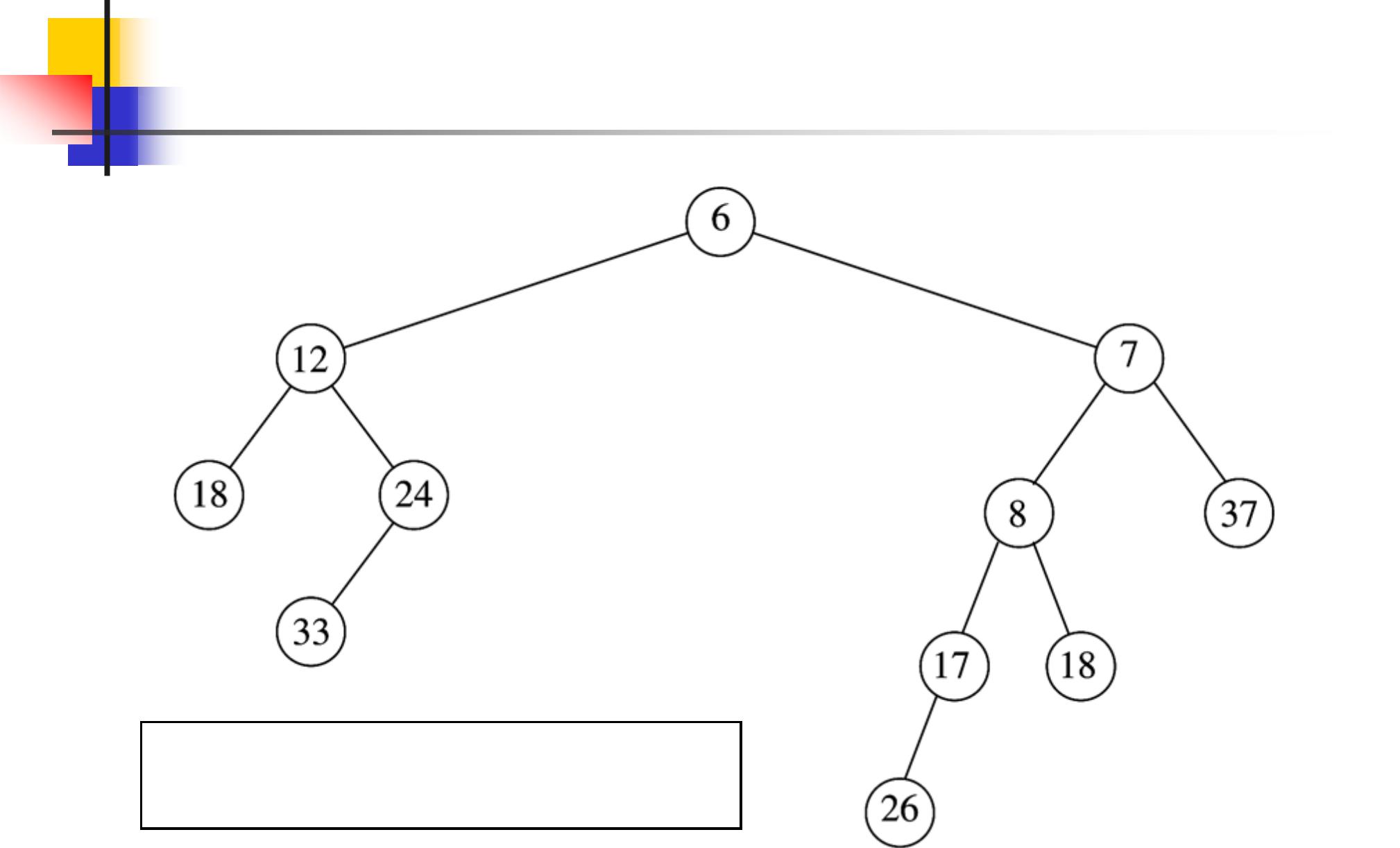 Merge H2 (larger root) with rightsub-heap of H1 (smaller root).36Leftist Heaps: Example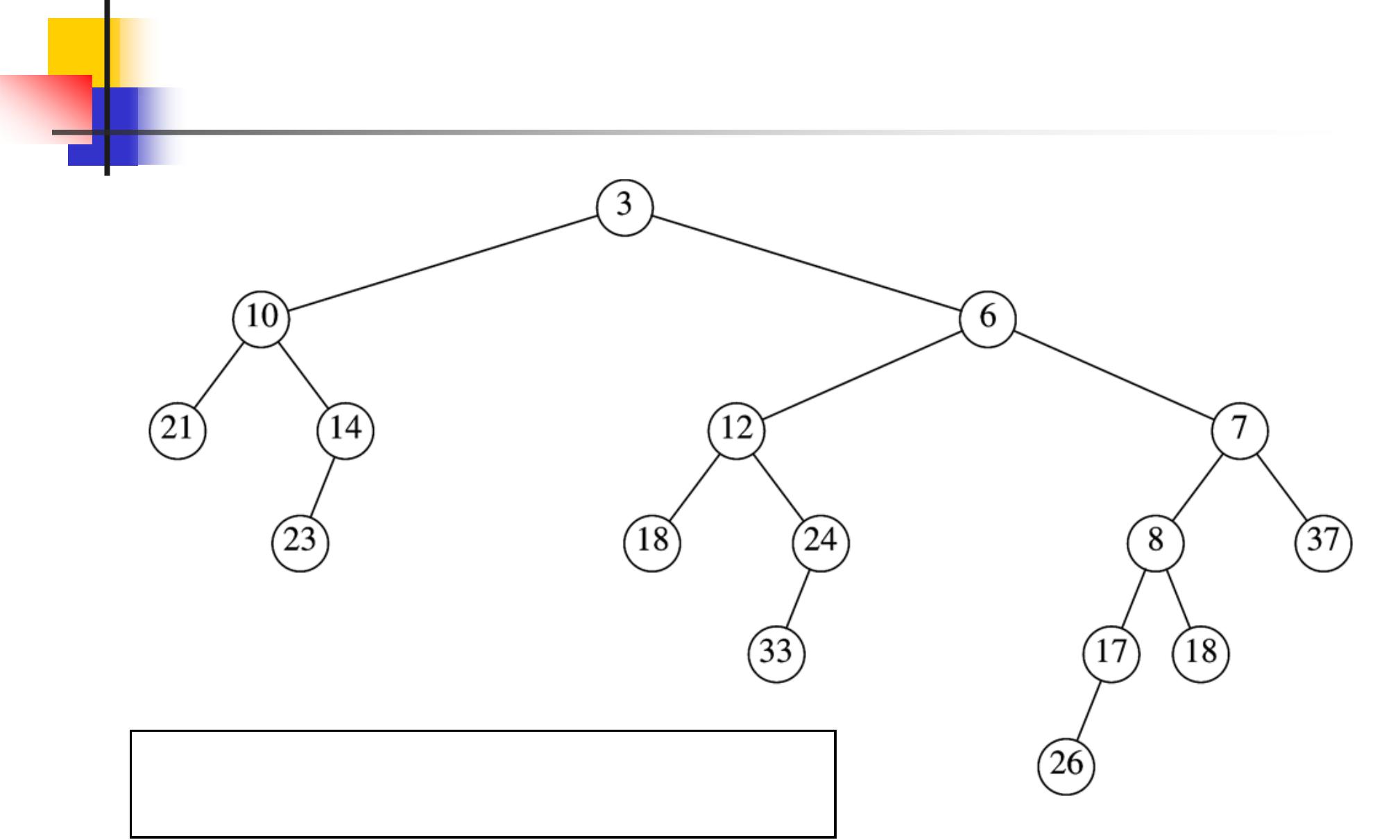 Attach previous heap as H1’s right child.Leftist heap?37Leftist Heaps: Example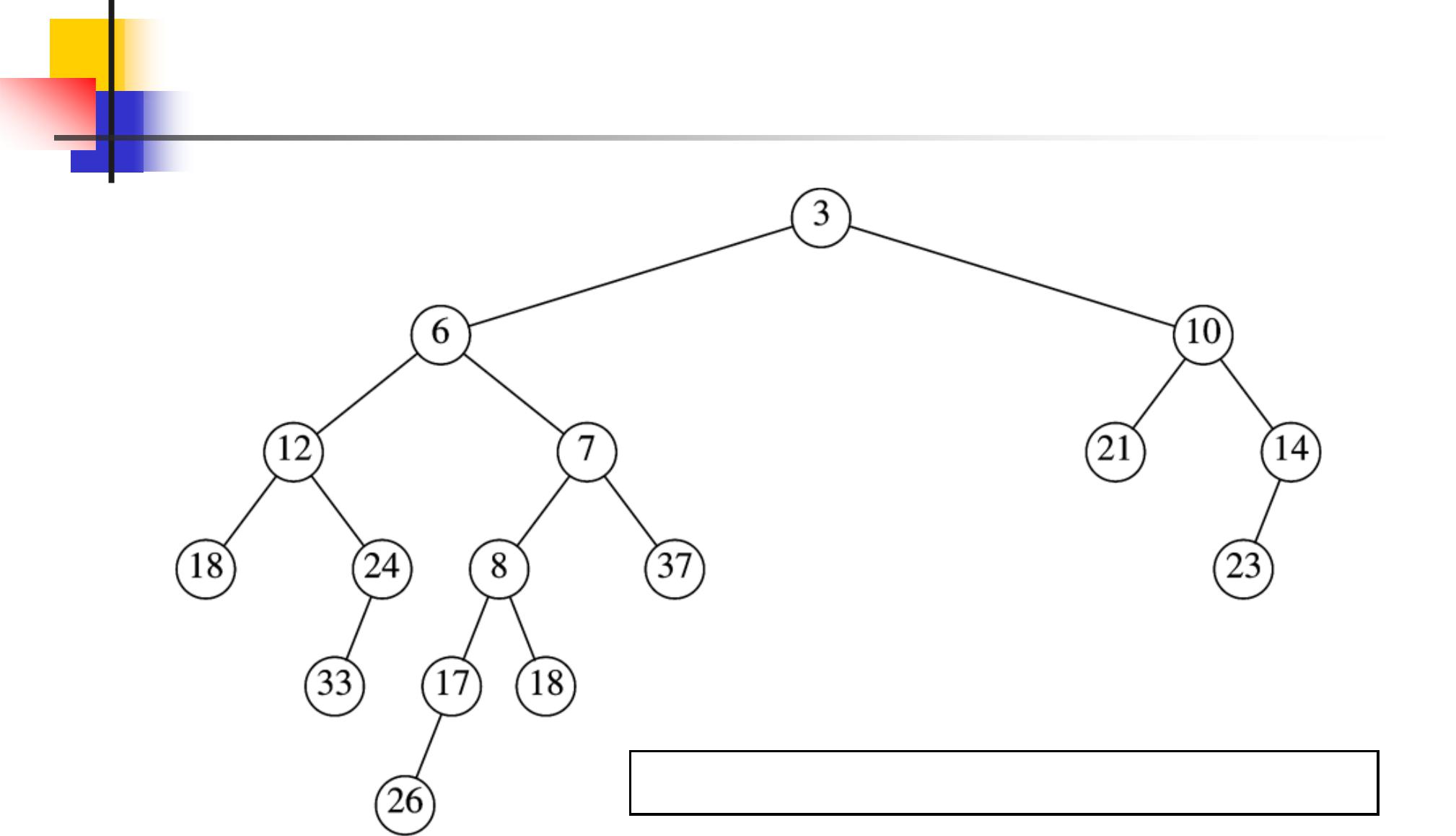 Swap root’s children to make leftist heap.38Skew HeapsSelf-adjusting version of leftist heapSkew heaps are to leftist heaps as splay trees are to AVL treesSkew merge same as leftist merge, except we always swap left and right subheapsNo need to maintain or test NPL of nodesWorst case is O(N)Amortized cost of M operations is O(M log N)39Binomial QueuesSupport all three operations in O(log N) worst-case time per operationInsertions take O(1) average-case timeKey ideaKeep a collection of heap-ordered trees to postpone merging40Binomial QueuesA binomial queue is a forest of binomial treesEach in heap orderEach of a different heightA binomial tree Bk of height k consists of two Bk-1 binomial treesThe root of one Bk-1 tree is the child of the root of the other Bk-1 tree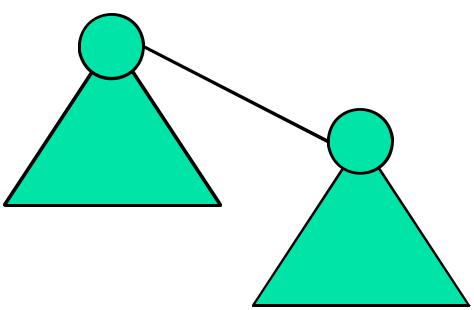 Bk =Bk-1Bk-141Binomial Trees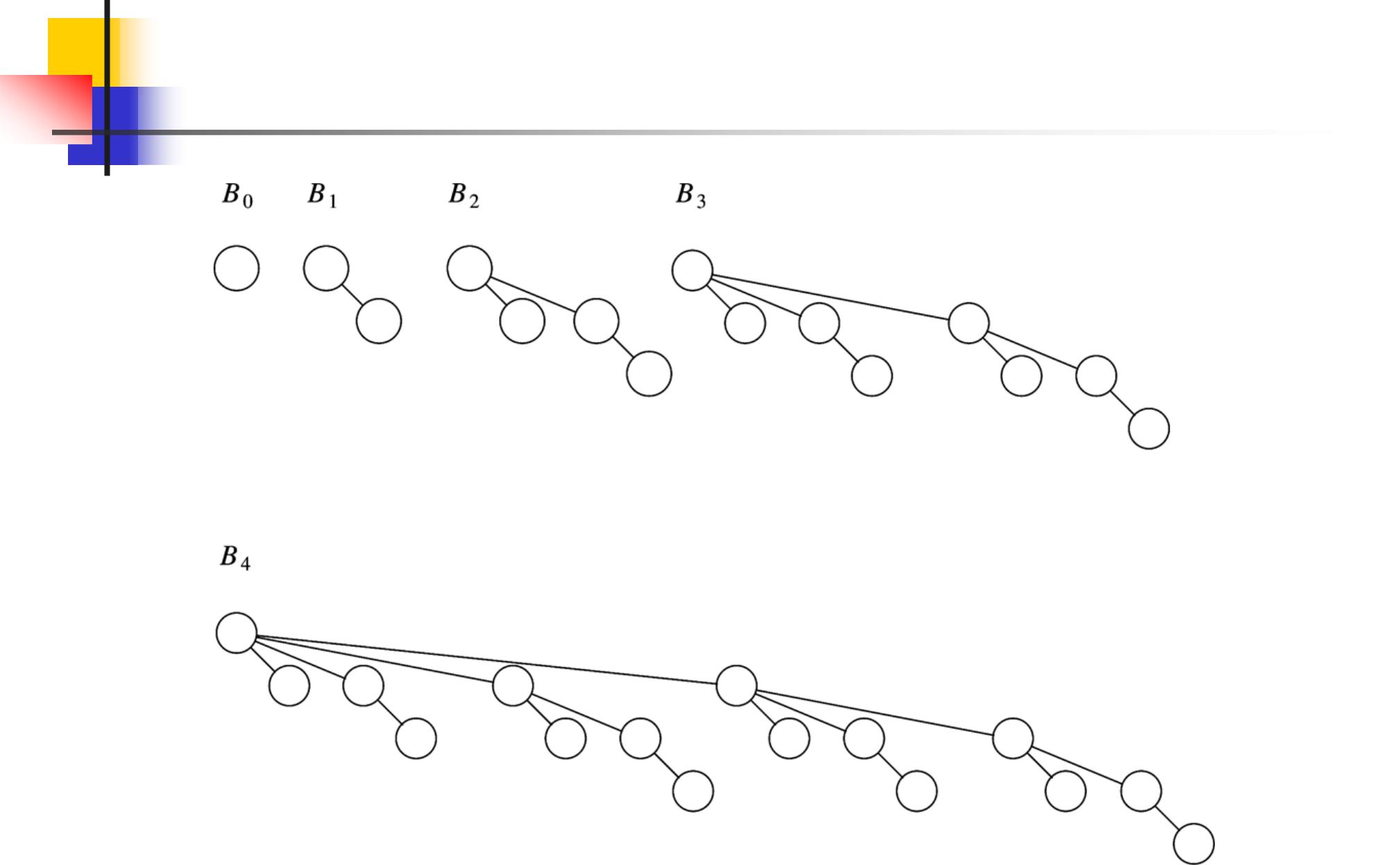 42Binomial TreesBinomial trees of height k have exactly 2k nodesA priority queue of any size can be represented by a binomial queueBinary representation of Bk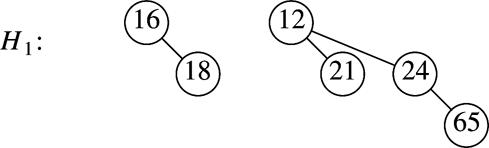 43Binomial Queue OperationsMinimum element found by checking roots of all treesAt most (log2 N) of them, thus O(log N)Or, O(1) by maintaining pointer to minimum element44Binomial Queue OperationsMerge (H1,H2)  H3Add trees of H1 and H2 into H3 in increasing order by depthTraverse H3If find two consecutive Bk trees, then create a Bk+1 treeIf three consecutive Bk trees, then leave first, combine last twoNever more than three consecutive Bk treesKeep binomial trees ordered by heightmin(H3) = min(min(H1),min(H2))Running time O(log N)45Merge Example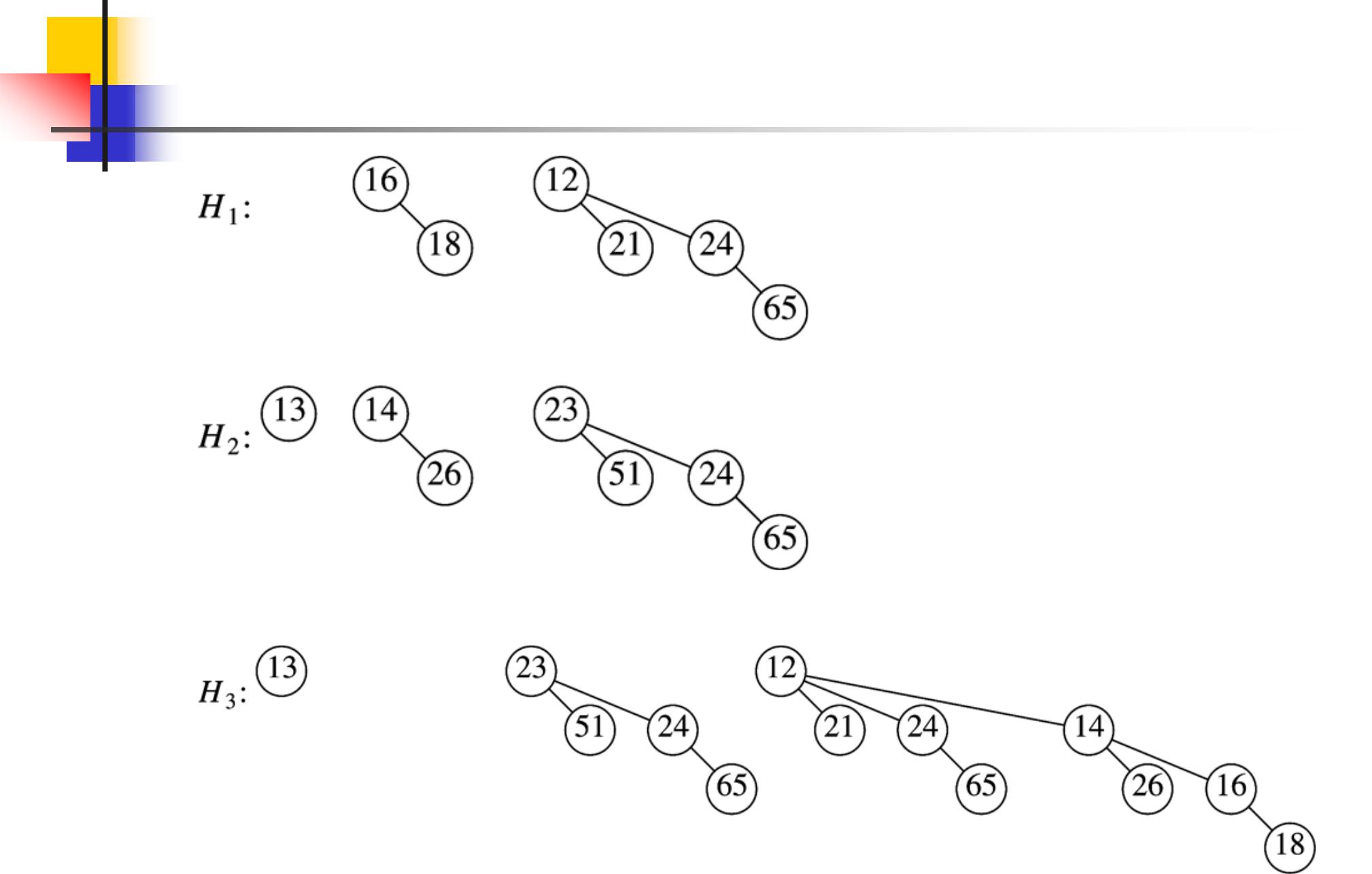 46Binomial Queue OperationsInsert (x, H1)Create single-element queue H2Merge (H1,H2)Running time proportional to minimum k such that Bk not in heapO(log N) worst caseProbability Bk not present is 0.5Thus, likely to find empty Bk after two tries on averageO(1) average case47Binomial Queue OperationsdeleteMin (H1)Remove min(H1) tree from H1Create heap H2 from the children of min(H)Merge (H1,H2)Running time O(log N)48deleteMin Example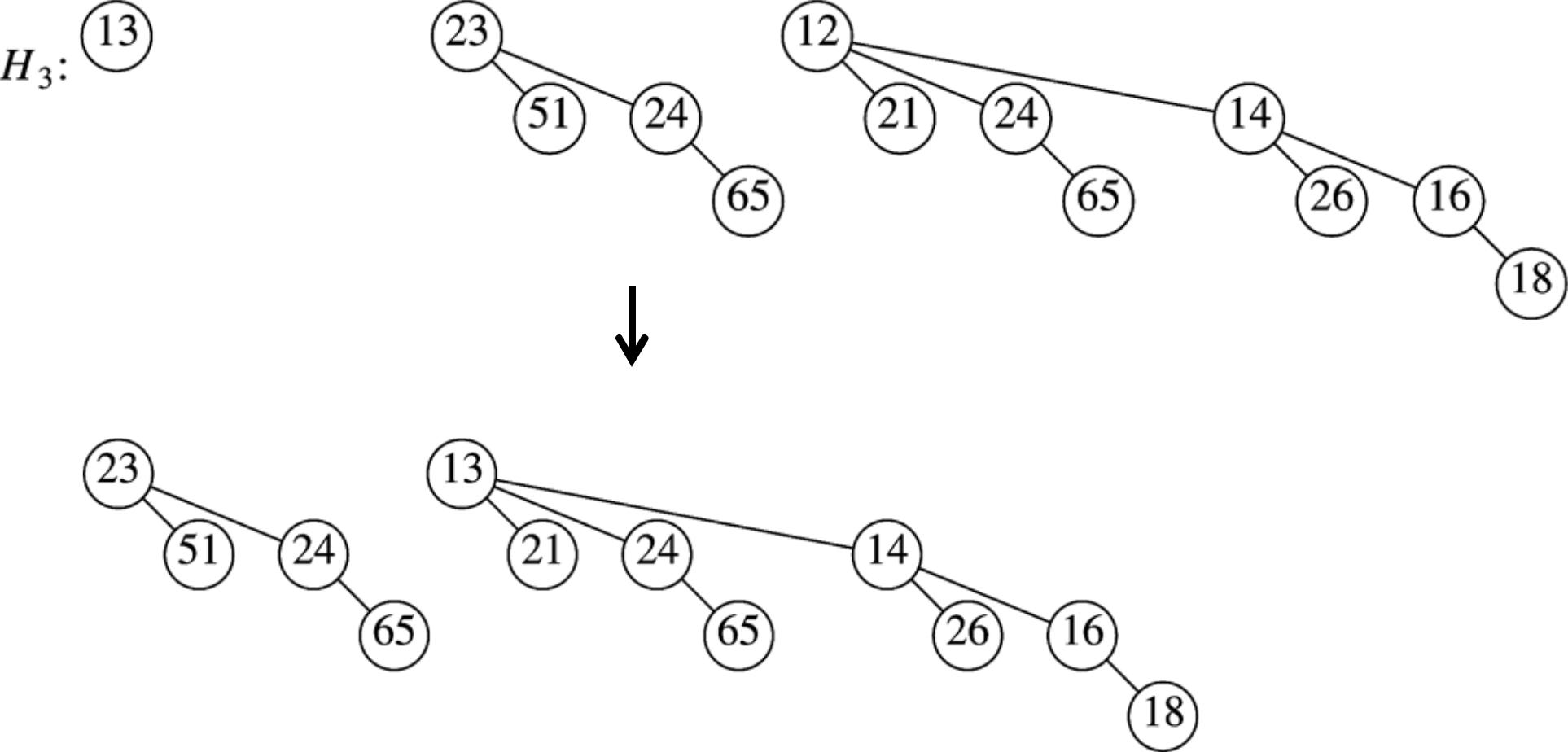 49Binomial Queue ImplementationArray of binomial treesTrees use first-child, right-sibling representationH3: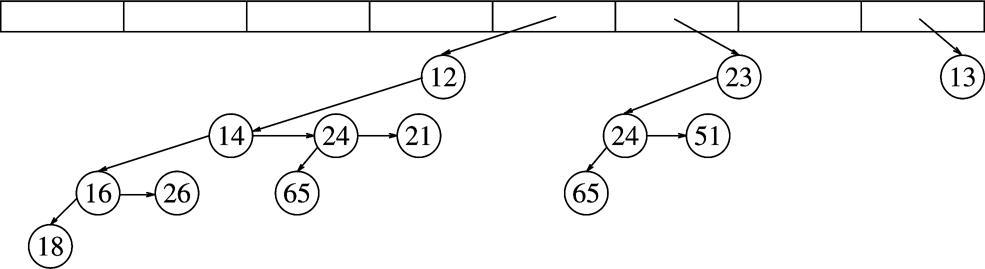 50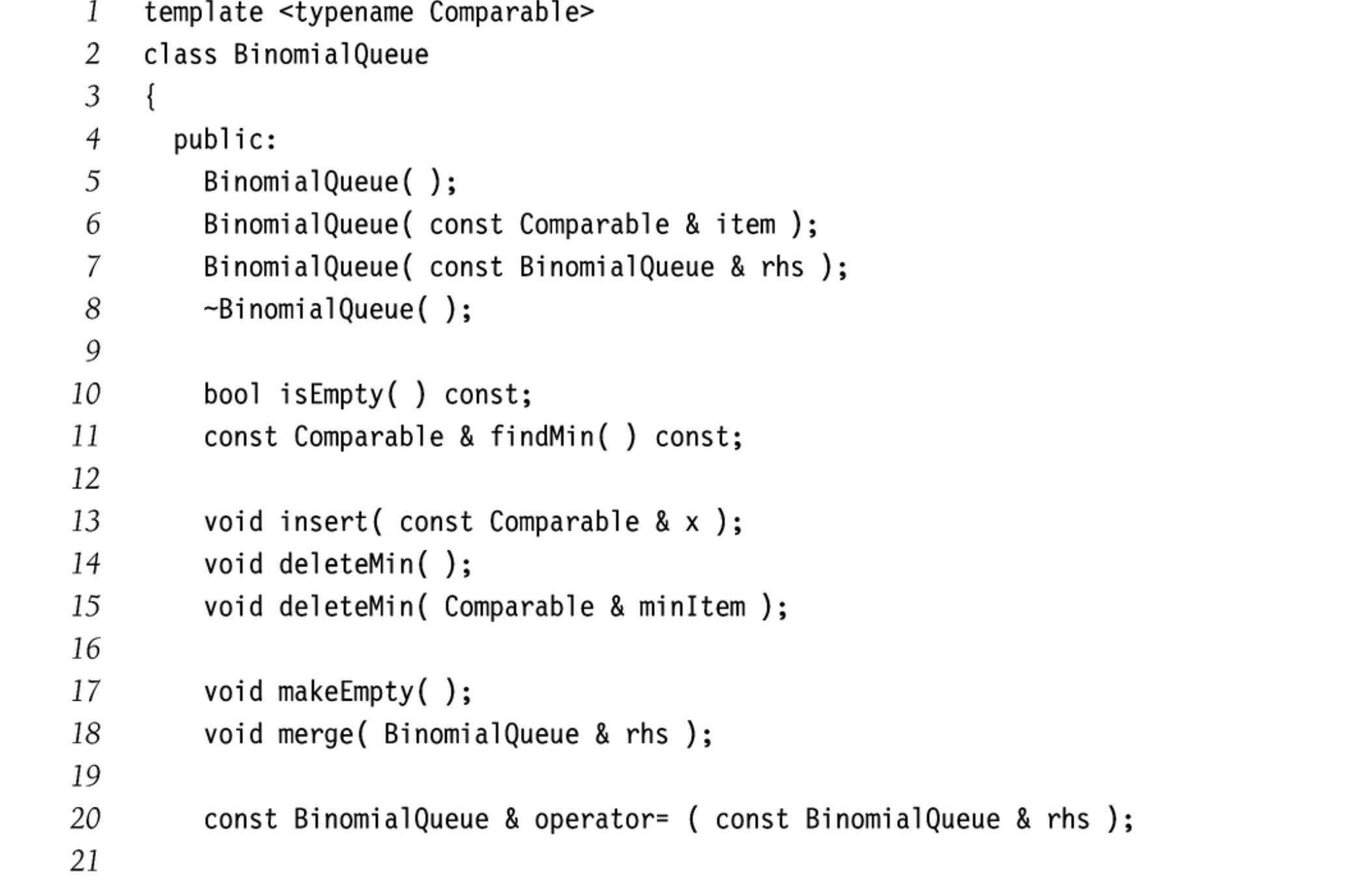 51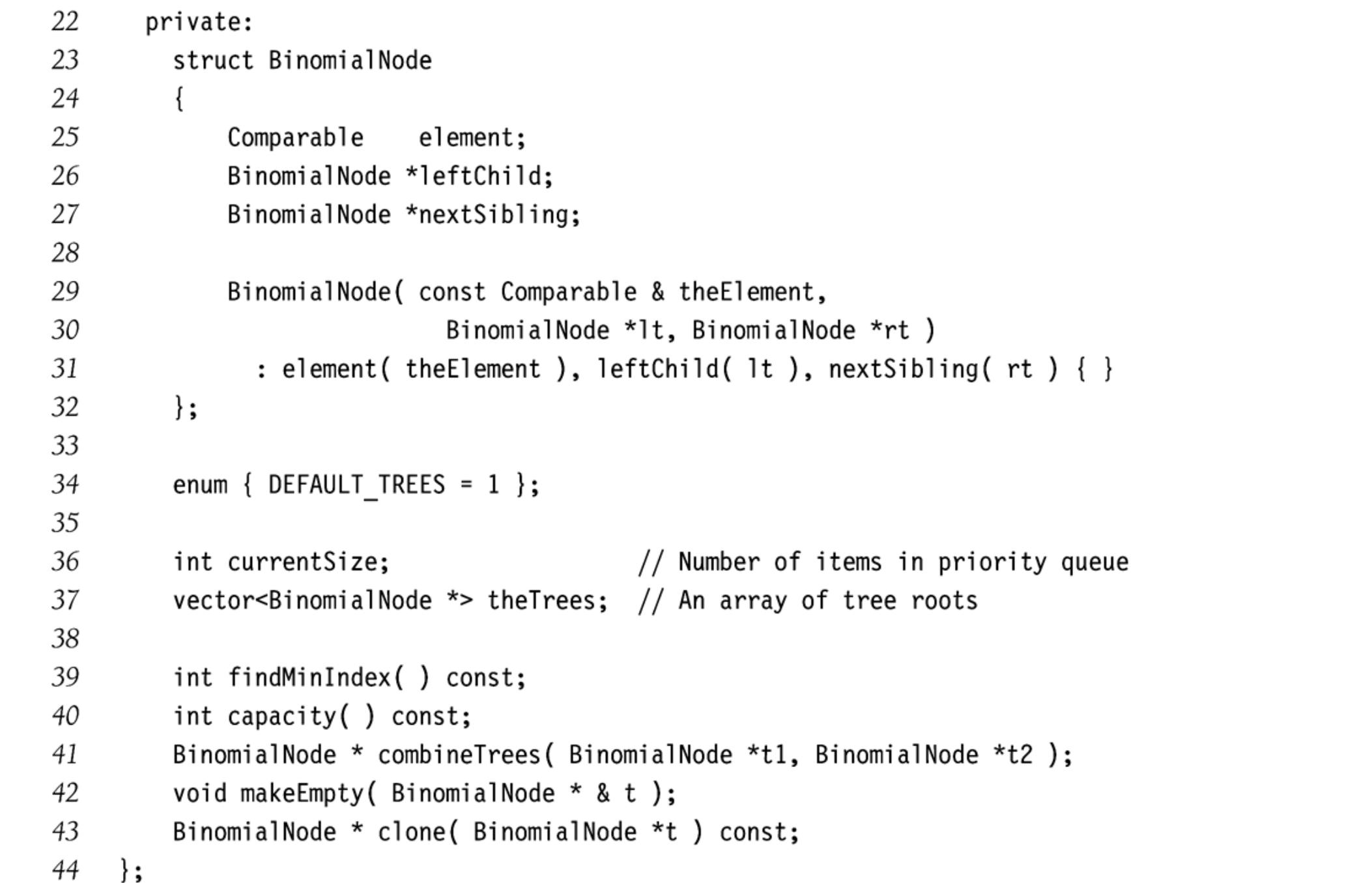 52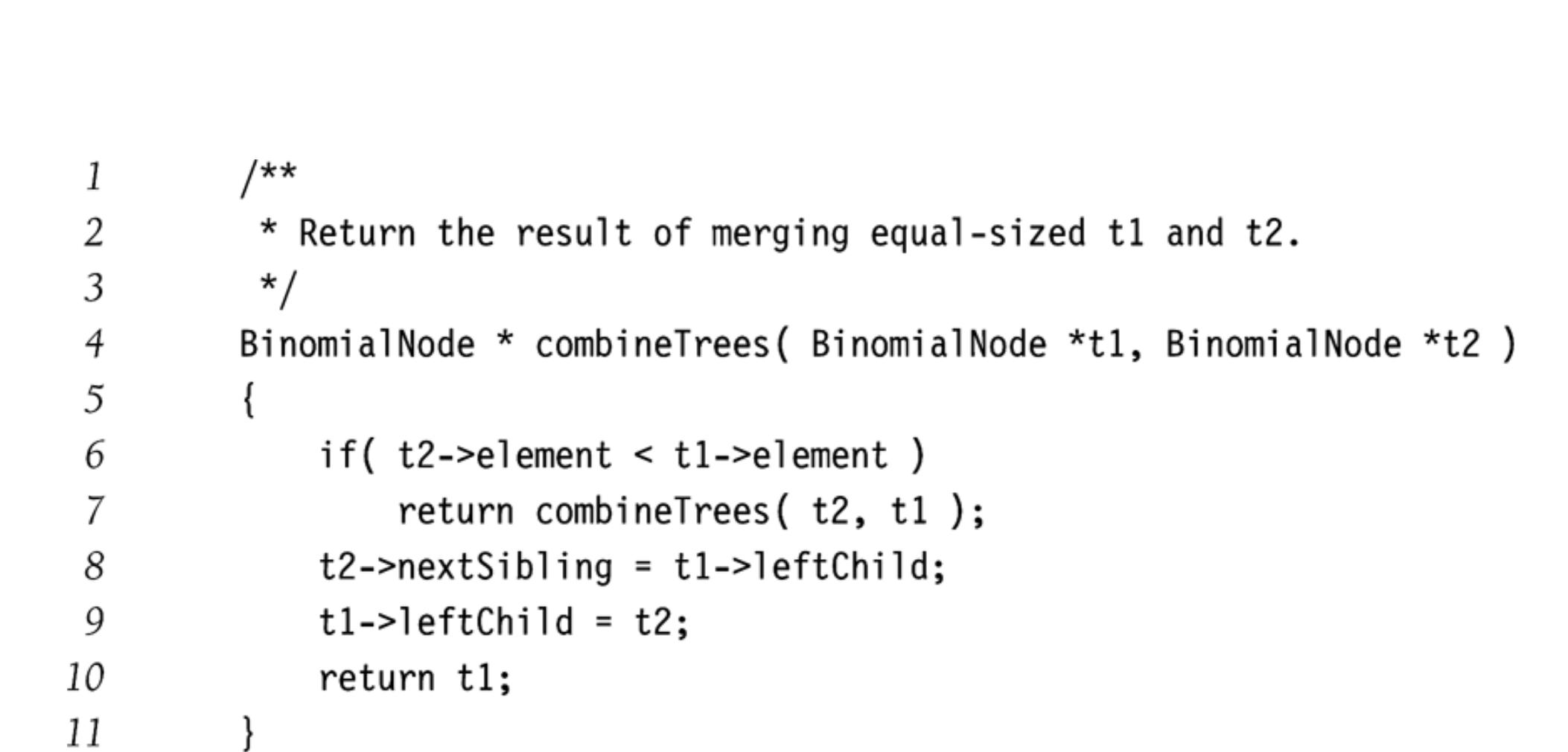 53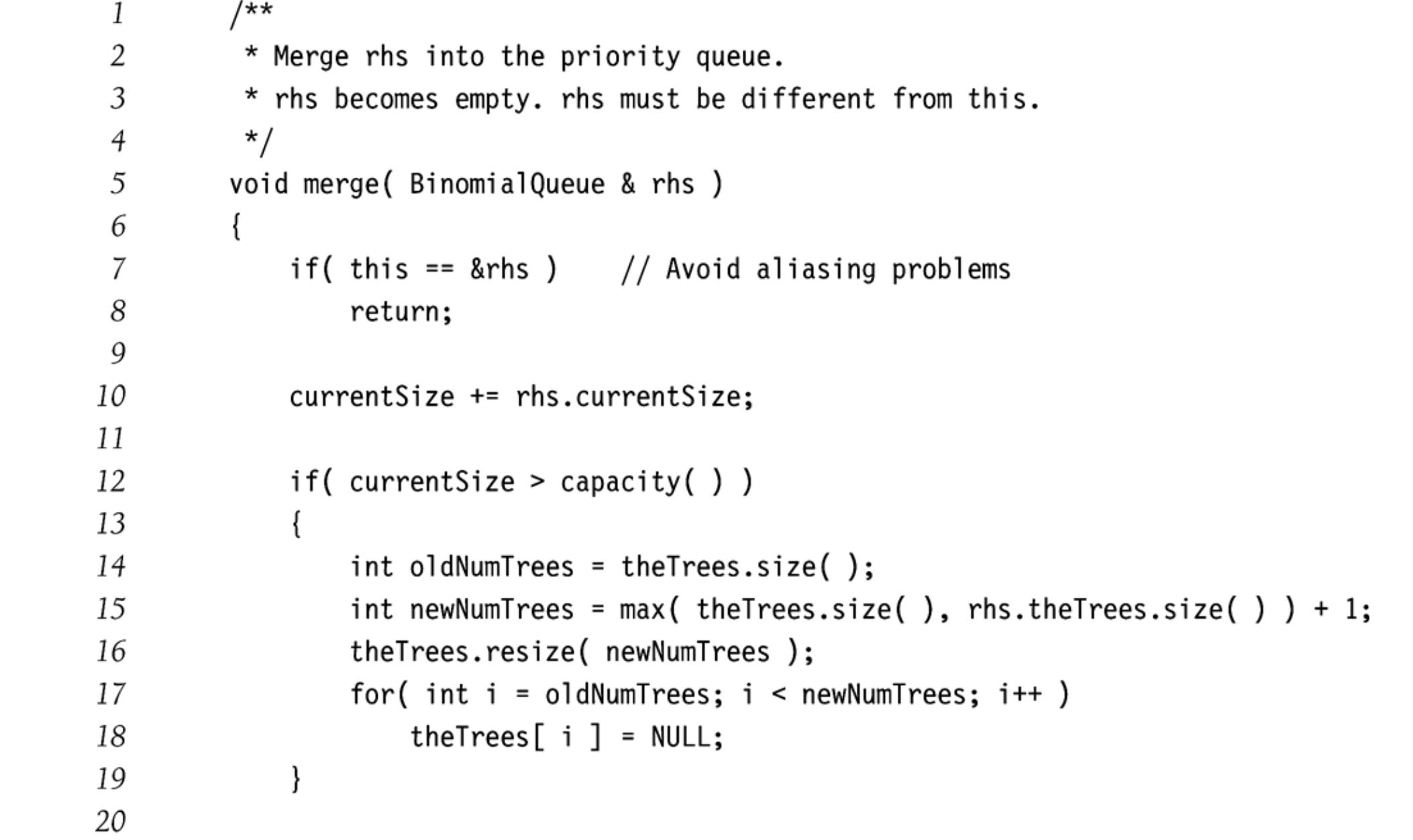 54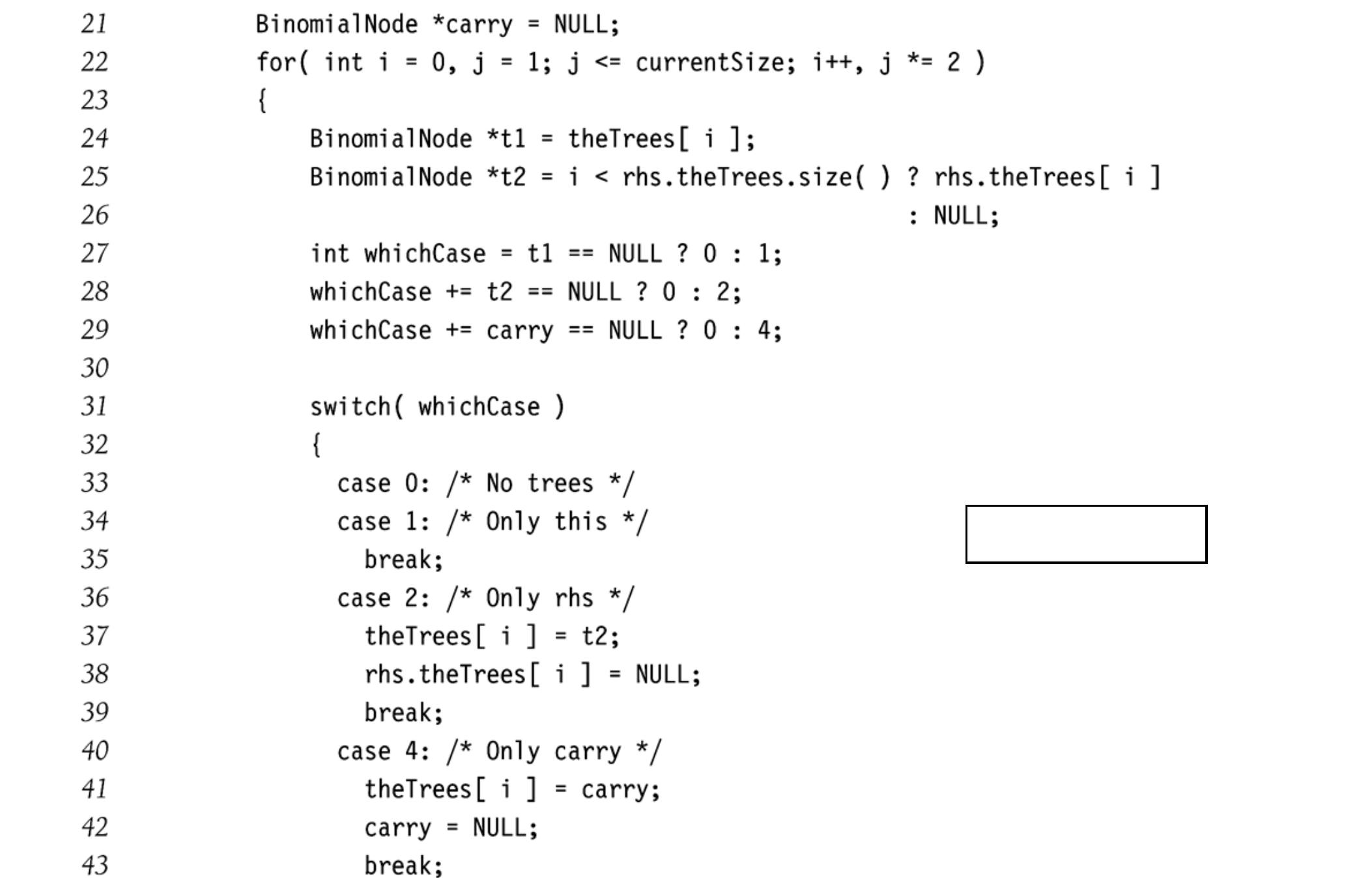 merge (cont.)55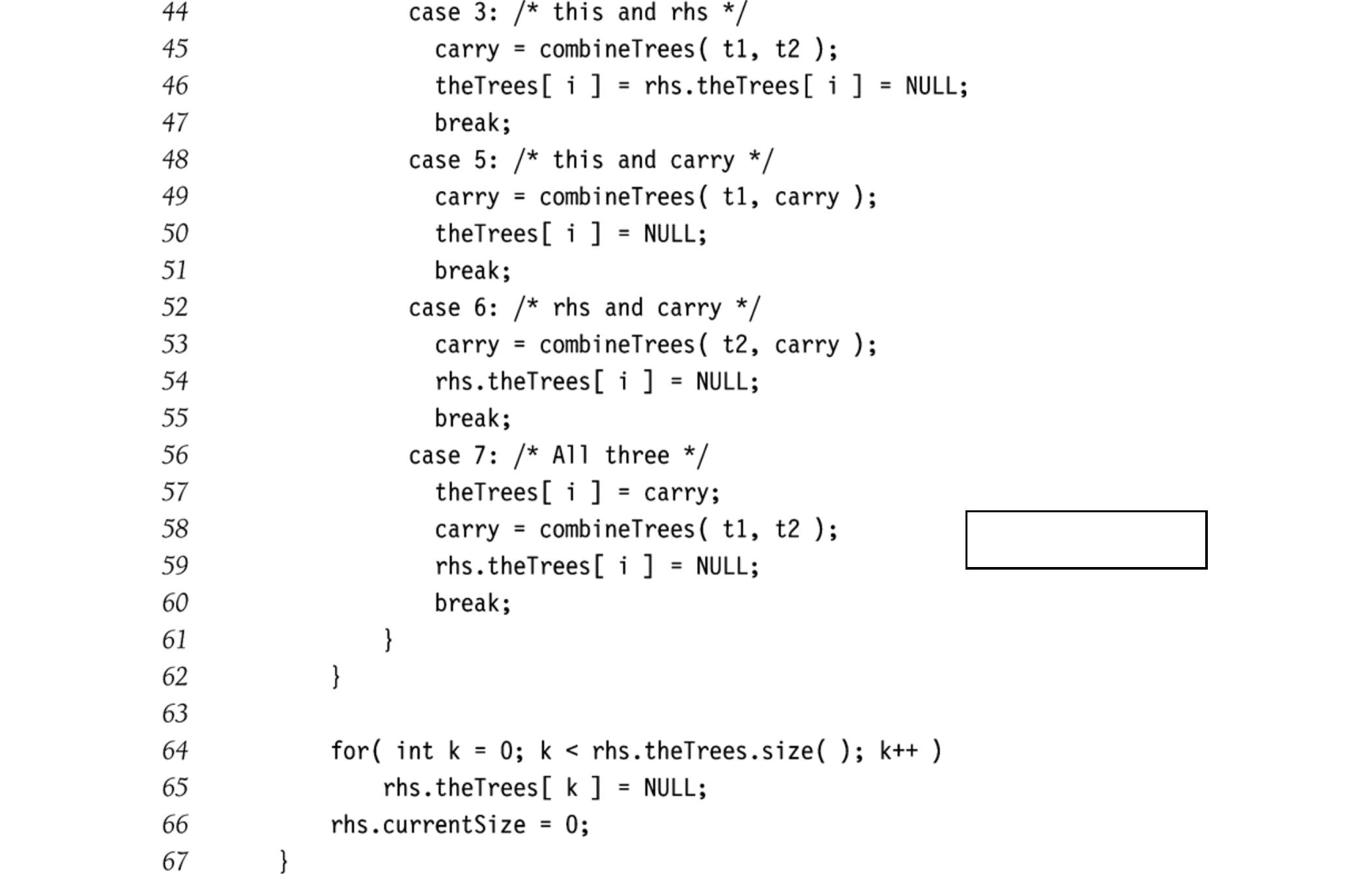 merge (cont.)56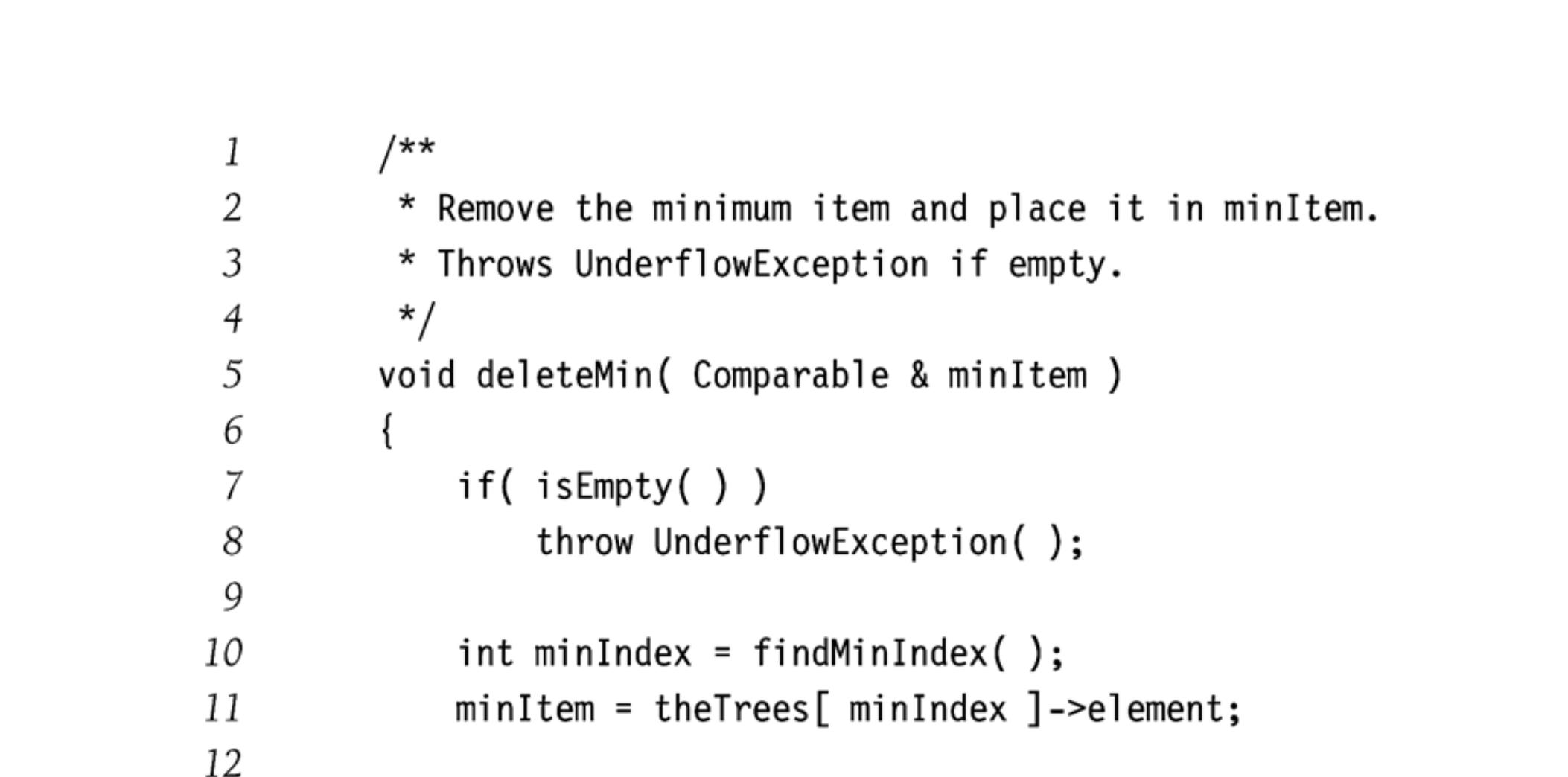 57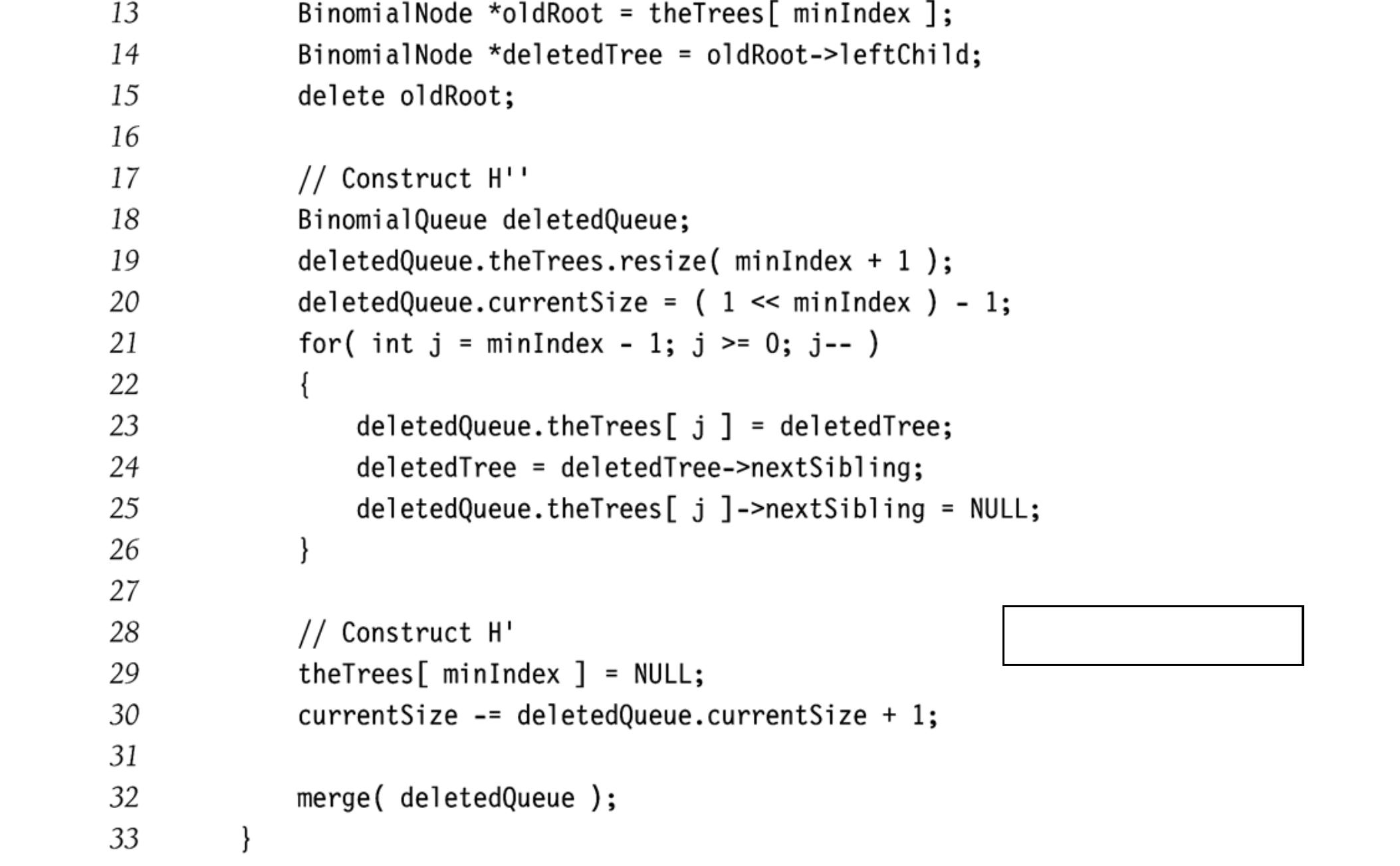 deleteMin (cont.)58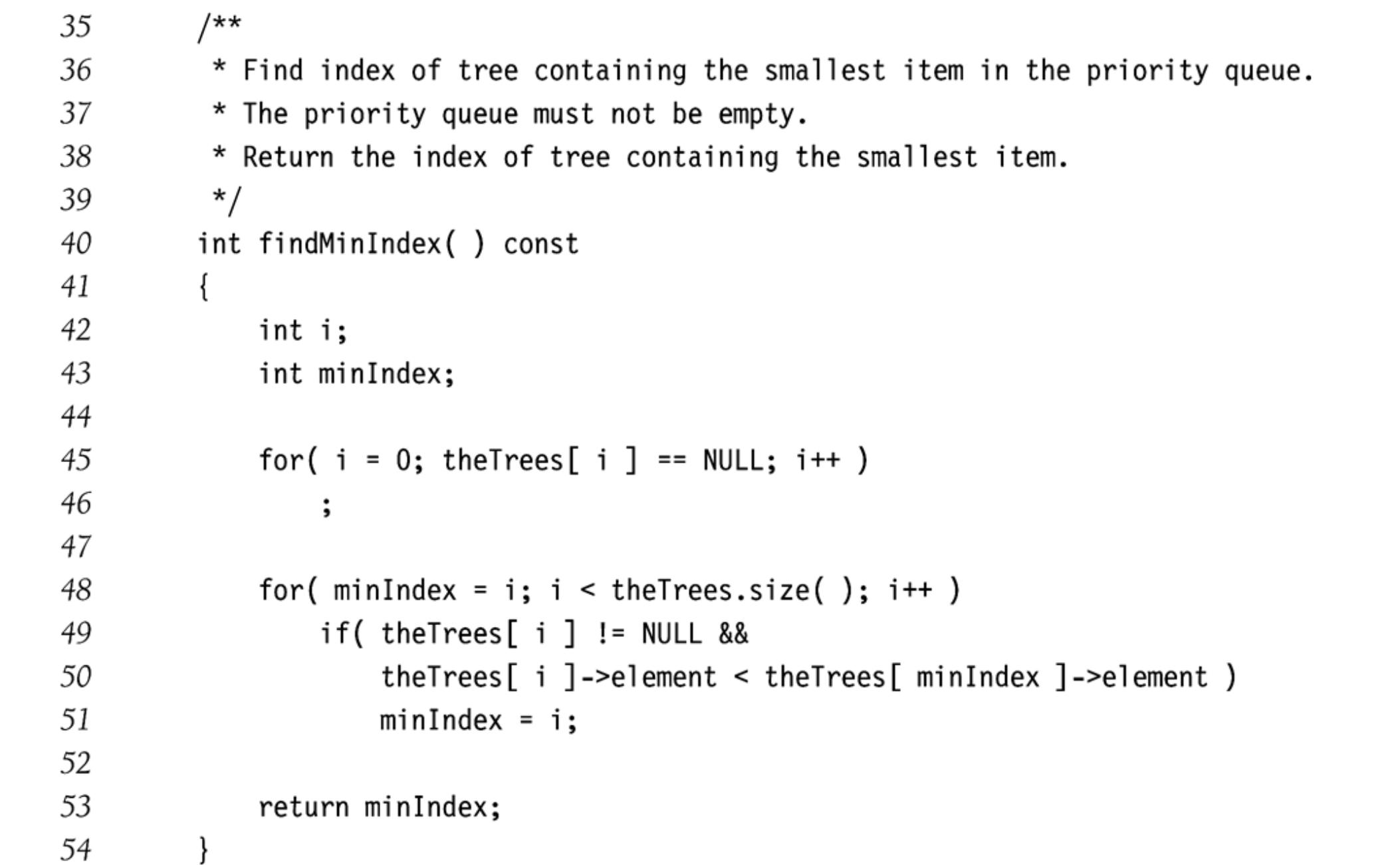 59Priority Queues in STLBinary heapMaintains maximum elementMethodsPush, top, pop, empty, clear#include <iostream> #include <queue> using namespace std;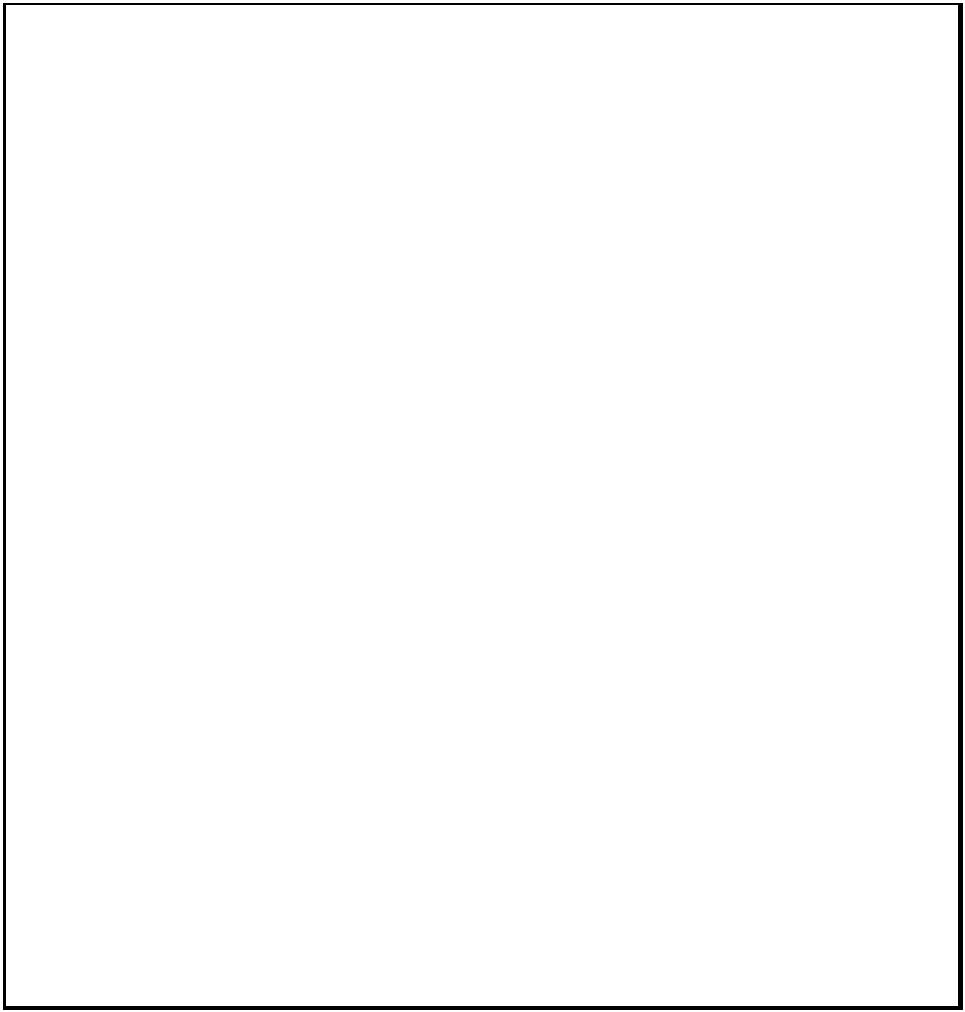 int main (){priority_queue<int> Q; for (int i=0; i<100; i++)Q.push(i);while (! Q.empty()){cout << Q.top() << endl;Q.pop();}}60STL priority queue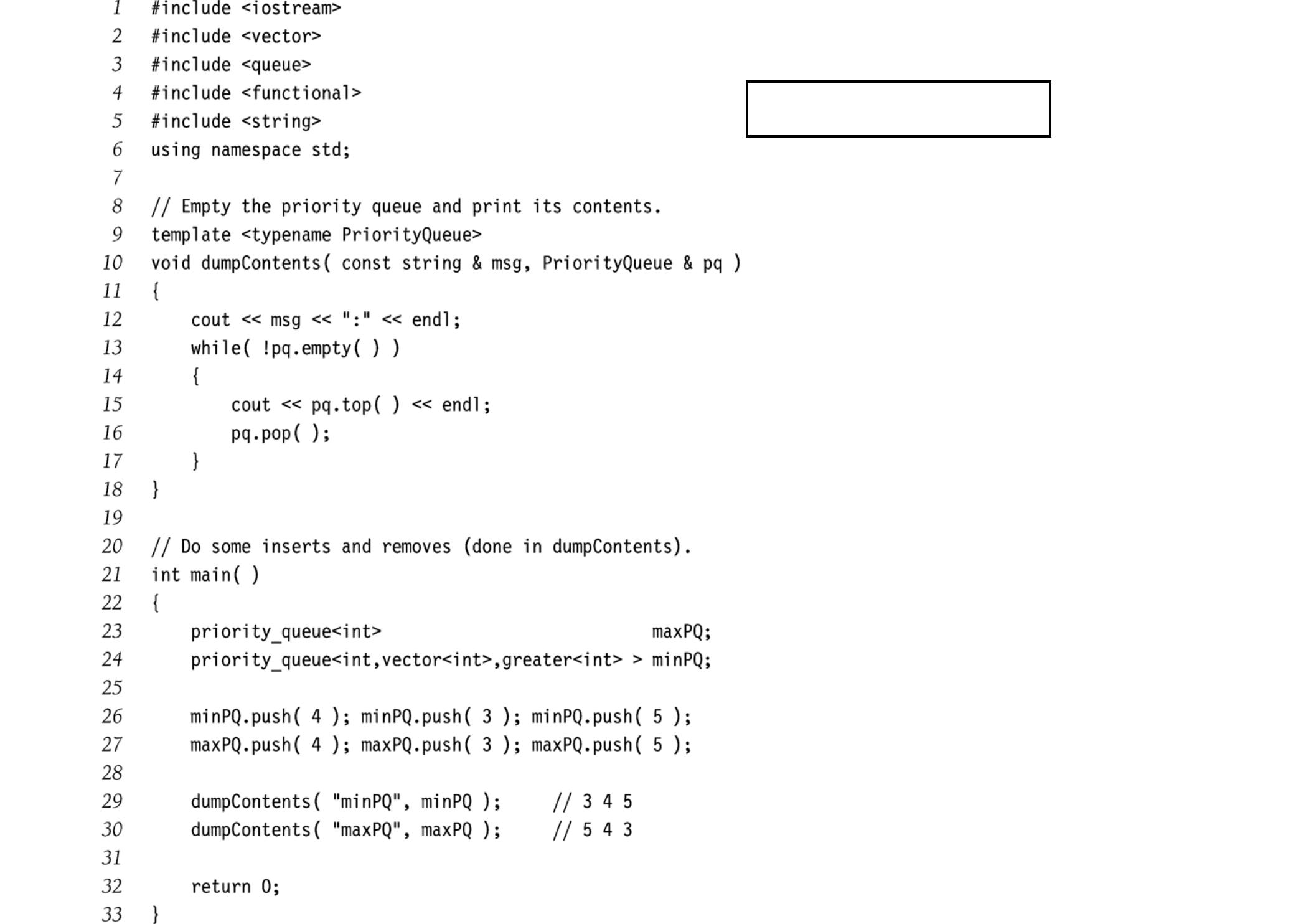 61SummaryPriority queues maintain the minimum or maximum element of a setSupport O(log N) operations worst-caseinsert, deleteMin, mergeSupport O(1) insertions average caseMany applications in support of other algorithms62k, the Number of nodes at depth d is Number of nodes at depth d is, thebinomial coefficientddbinomial coefficient